Российская ФедерацияНовгородская область Крестецкий районАдминистрация Новорахинского   сельского поселения ПОСТАНОВЛЕНИЕот  16.05.2016 № 188д. Новое РахиноО внесении изменений в Административный регламент предоставления муниципальной услуги «Принятие решения о предварительном согласовании предоставления земельного участка»	В соответствии с Федеральным законом от 27 июля 2010 года № 210-ФЗ «Об организации предоставления государственных и муниципальных услуг», в целях приведения отдельных нормативных правовых актов Администрации Новорахинского сельского поселения в соответствие с действующим законодательством Российской Федерации ПОСТАНОВЛЯЮ:1.Внести в Административный регламент предоставления муниципальной услуги «Принятие решения о предварительном согласовании предоставления земельного участка», утвержденного постановлением Администрации Новорахинского сельского поселения от 08.06.2015 № 47 следующие изменения:1.1. Пункт 2.12. раздела II. Стандарт предоставления муниципальной услуги  изложить в новой редакции:      «2.12.Требования к помещениям, в которых предоставляется  муниципальная услуга, к залу ожидания, местам для заполнения запросов о предоставлении муниципальной услуги, информационным стендам с образцами их заполнения и перечнем документов, необходимых  для предоставления муниципальной услуги.2.12.1.Помещения, предназначенные для предоставления муниципальной услуги, должны быть оборудованы в соответствии с требованиями санитарно-эпидемиологических правил и нормативов, соблюдением необходимых мер безопасности.2.12.2.Места, предназначенные для ознакомления с информационными материалами, оборудуются стендами, столами для оформления документов и стульями.    2.12.3. На территории, прилегающей к зданию администрации, которая предоставляет муниципальную услугу, оборудуются места для парковки автотранспортных средств. На стоянке должны быть предусмотрены места для парковки специальных транспортных средств инвалидов. За пользование парковочным местом плата не взимается. Инвалидам в целях обеспечения доступности муниципальной услуги оказывается помощь в преодолении различных барьеров, мешающих в получении ими муниципальной услуги наравне с другими лицами. Вход в здание оборудуется пандусом.2.12.4.Центральный вход в здание Администрации должен быть оборудован вывеской с полным наименованием организации.Помещения, в которых предоставляется муниципальная услуга, должны иметь расширенные проходы, позволяющие обеспечить беспрепятственный доступ инвалидов, включая инвалидов, использующих кресла-коляски, а также должны быть оборудованы устройствами для озвучивания визуальной, текстовой информации, надписи, знаки, иная текстовая и графическая информация дублируется знаками, выполненными рельефно-точечным шрифтом Брайля.Глухонемым, инвалидам по зрению и другим лицам с ограниченными физическими возможностями при необходимости оказывается помощь по передвижению в помещениях и сопровождение.2.12.5.Места для заполнения документов оборудуются стульями, столами и обеспечиваются образцами заполнения документов, бланками заявлений и канцелярскими принадлежностями.2.12.6.Места ожидания должны соответствовать комфортным условиям для заявителей и оптимальным условиям работы специалиста.2.12.7.Места ожидания должны быть оборудованы стульями, креслами, диваном. Количество мест ожидания должно быть не менее трех.2.12.8.Рабочее место специалиста, принимающего и рассматривающего заявления и документы, должно быть оборудовано персональным компьютером с возможностью доступа к необходимым информационным базам данных, печатающим и сканирующим устройствами».1.2.Пункт 2.14. раздела II. Стандарт предоставления муниципальной услуги изложить в новой редакции:      «2.14.Иные требования, в том числе учитывающие особенности предоставления муниципальной услуги в многофункциональных центрах предоставления государственных и муниципальных услуг, и особенности предоставления муниципальной услуги в электронной форме:2.14.1.Информирование заинтересованных лиц осуществляется бесплатно;2.14.2.Заявителям предоставляется возможность для предварительной записи на прием к должностному лицу. Предварительная запись может осуществляться заявителем при личном обращении или с использованием средств почтовой, телефонной связи и электронной почты. При предварительной записи заявитель сообщает свои персональные данные и желаемое время посещения. Заявителю сообщается дата и время приёма;2.14.3.«Заявителям обеспечивается возможность получения информации о порядке предоставления муниципальной услуги, а также копирования форм заявлений и иных документов, необходимых для получения муниципальной услуги, в том числе с использованием региональной государственной информационной системы «Портал государственных и муниципальных услуг (функций) Новгородской области» при наличии технической возможности.Муниципальная услуга предоставляется в МФЦ с учетом принципа экстерриториальности в соответствии, с которым заявитель вправе выбрать для обращения за получением услуги любое отделение МФЦ по Новгородской области.Адреса и места нахождения отделений МФЦ, их режим работы и телефоны размещаются на официальном сайте Государственного областного автономного учреждения «Многофункциональный центр предоставления государственных и муниципальных услуг.Перечень классов средств электронной подписи, которые допускаются к использованию при обращении за получением муниципальной услуги, оказываемой с применением усиленной квалифицированной электронной подписи.Перечень классов средств электронной подписи, которые допускаются к использованию при обращении за получением муниципальной услуги, оказываемой с применением усиленной квалифицированной электронной подписи, определяется на основании модели угроз безопасности информации в информационной системе, используемой в целях приема обращений за получением муниципальной услуги и (или) предоставления такой услуги».2.14.4.Заявителям предоставляется возможность получения информации о предоставляемой муниципальной услуге, форм заявлений и иных документов, необходимых для получения муниципальной услуги в электронном виде на официальном сайте Администрации и областной государственной информационной системы «Реестр государственных услуг (функций) Новгородской области» и федеральной государственной информационной системы «Единый портал государственных и муниципальных услуг (функций)».1.3.Подпункт 3.7.3 пункта 3.7. «Выдача документов об оказании муниципальной услуги или письма об отказе или приостановлении оказания муниципальной услуги» раздела III. «Состав, последовательность  и сроки выполнения административных процедур, требования к порядку их выполнения, в том числе особенности выполнения административных процедур в электронной форме» изложить в новой редакции: «3.7.3.В срок не более чем тридцать дней со дня поступления заявления о предварительном согласовании предоставления земельного участка Администрация рассматривает поступившее заявление и проверяет наличие или отсутствие оснований для отказа в предварительном согласовании предоставления земельного участка и по результатам этих рассмотрения и проверки принимает решение о предварительном согласовании предоставления земельного участка или при наличии оснований, указанных в пункте 2.8.настоящего административного регламента, решение об отказе в предварительном согласовании предоставления земельного участка и направляет принятое решение заявителю. Решение об отказе в предварительном согласовании предоставления земельного участка должно содержать все основания отказа».2.Опубликовать постановление в муниципальной газете «Новорахинские вести» и на официальном сайте Администрации Новорахинского сельского поселения в сети Интернет.Глава администрации	             Г.Н. Григорьев_________________________________________________________________________________________________________________________________________Российская ФедерацияНовгородская область Крестецкий районАдминистрация Новорахинского   сельского поселения ПОСТАНОВЛЕНИЕот  16.05.2016 № 189 д. Новое РахиноО внесении изменений в Административный регламент  предоставления муниципальной услуги «Выдача разрешения на проведение земляных работ»	В соответствии с Федеральным законом от 27 июля 2010 года № 210-ФЗ «Об организации предоставления государственных и муниципальных услуг», в целях приведения отдельных нормативных правовых актов Администрации Новорахинского сельского поселения в соответствие с действующим законодательством Российской Федерации ПОСТАНОВЛЯЮ:1.Внести в Административный регламент предоставления муниципальной услуги «Выдача разрешения на проведение земляных работ», утвержденного постановлением Администрации Новорахинского сельского поселения от 10.02.2012 № 14 следующие изменения:1.1.Пункт 2.13. раздела II. Стандарт предоставления муниципальной услуги  изложить в новой редакции:      «2.13.Требования к помещениям, в которых предоставляется  муниципальная услуга, к залу ожидания, местам для заполнения запросов о предоставлении муниципальной услуги, информационным стендам с образцами их заполнения и перечнем документов, необходимых  для предоставления муниципальной услуги.2.13.1.Помещения, предназначенные для предоставления муниципальной услуги, должны быть оборудованы в соответствии с требованиями санитарно-эпидемиологических правил и нормативов, соблюдением необходимых мер безопасности.2.13.2.Места, предназначенные для ознакомления с информационными материалами, оборудуются стендами, столами для оформления документов и стульями.    2.13.3. На территории, прилегающей к зданию администрации, которая предоставляет муниципальную услугу, оборудуются места для парковки автотранспортных средств. На стоянке должны быть предусмотрены места для парковки специальных транспортных средств инвалидов. За пользование парковочным местом плата не взимается. Инвалидам в целях обеспечения доступности муниципальной услуги оказывается помощь в преодолении различных барьеров, мешающих в получении ими муниципальной услуги наравне с другими лицами. Вход в здание оборудуется пандусом.2.13.4.Центральный вход в здание Администрации должен быть оборудован вывеской с полным наименованием организации.Помещения, в которых предоставляется муниципальная услуга, должны иметь расширенные проходы, позволяющие обеспечить беспрепятственный доступ инвалидов, включая инвалидов, использующих кресла-коляски, а также должны быть оборудованы устройствами для озвучивания визуальной, текстовой информации, надписи, знаки, иная текстовая и графическая информация дублируется знаками, выполненными рельефно-точечным шрифтом Брайля.Глухонемым, инвалидам по зрению и другим лицам с ограниченными физическими возможностями при необходимости оказывается помощь по передвижению в помещениях и сопровождение.2.13.5.Места для заполнения документов оборудуются стульями, столами и обеспечиваются образцами заполнения документов, бланками заявлений и канцелярскими принадлежностями.2.13.6.Места ожидания должны соответствовать комфортным условиям для заявителей и оптимальным условиям работы специалиста.2.13.7.Места ожидания должны быть оборудованы стульями, креслами, диваном. Количество мест ожидания должно быть не менее трех.2.13.8.Рабочее место специалиста, принимающего и рассматривающего заявления и документы, должно быть оборудовано персональным компьютером с возможностью доступа к необходимым информационным базам данных, печатающим и сканирующим устройствами».1.2.Пункт 2.15. раздела II. Стандарт предоставления муниципальной услуги  изложить в новой редакции:         «2.15.Иные требования, в том числе учитывающие особенности предоставления муниципальной услуги в многофункциональных центрах предоставления государственных и муниципальных услуг, и особенности предоставления муниципальной услуги в электронной форме:2.15.1.Информирование заинтересованных лиц осуществляется бесплатно;2.15.2.Заявителям предоставляется возможность для предварительной записи на прием к должностному лицу. Предварительная запись может осуществляться заявителем при личном обращении или с использованием средств почтовой, телефонной связи и электронной почты. При предварительной записи заявитель сообщает свои персональные данные и желаемое время посещения. Заявителю сообщается дата и время приёма;2.15.3.«Заявителям обеспечивается возможность получения информации о порядке предоставления муниципальной услуги, а также копирования форм заявлений и иных документов, необходимых для получения муниципальной услуги, в том числе с использованием региональной государственной информационной системы «Портал государственных и муниципальных услуг (функций) Новгородской области» при наличии технической возможности.Муниципальная услуга предоставляется в МФЦ с учетом принципа экстерриториальности в соответствии, с которым заявитель вправе выбрать для обращения за получением услуги любое отделение МФЦ по Новгородской области.Адреса и места нахождения отделений МФЦ, их режим работы и телефоны размещаются на официальном сайте Государственного областного автономного учреждения «Многофункциональный центр предоставления государственных и муниципальных услуг.Перечень классов средств электронной подписи, которые допускаются к использованию при обращении за получением муниципальной услуги, оказываемой с применением усиленной квалифицированной электронной подписи.Перечень классов средств электронной подписи, которые допускаются к использованию при обращении за получением муниципальной услуги, оказываемой с применением усиленной квалифицированной электронной подписи, определяется на основании модели угроз безопасности информации в информационной системе, используемой в целях приема обращений за получением муниципальной услуги и (или) предоставления такой услуги».2.15.4.Заявителям предоставляется возможность получения информации о предоставляемой муниципальной услуге, форм заявлений и иных документов, необходимых для получения муниципальной услуги в электронном виде на официальном сайте Администрации и областной государственной информационной системы «Реестр государственных услуг (функций) Новгородской области» и федеральной государственной информационной системы «Единый портал государственных и муниципальных услуг (функций)».1.3.Раздел IV. Формы контроля за исполнением административного регламента  изложить в новой редакции:«IV. Формы контроля за исполнением административного регламента4.1.Текущий контроль за соблюдением и исполнением ответственными должностными лицами положений административного регламента и иных нормативных правовых актов, устанавливающих требования к предоставлению муниципальной услуги, а также принятием решений ответственными лицами осуществляет Глава Администрации;4.2.Специалисты, ответственные за исполнение муниципальной услуги, несут персональную ответственность за сроки и порядок исполнения каждой административной процедуры, указанной в настоящем административном регламенте.Персональная ответственность специалистов закрепляется в их должностных инструкциях в соответствии с требованиями действующего законодательства Российской Федерации;4.2.1.Специалист Администрации несет персональную ответственность за полноту, грамотность и доступность проведенного консультирования, полноту собранных документов, правильность их оформления, соблюдения требований к документам, за правильность выполнения процедур по приему, контроль за соблюдением требований к составу документов;4.3.Контроль за полнотой и качеством предоставления муниципальной услуги осуществляет Глава Администрации в форме регулярных проверок соблюдения и исполнения специалистами положений административного регламента, иных нормативных правовых актов Российской Федерации и Новгородской области. По результатам проверок Глава Администрации дает указания по устранению выявленных нарушений, контролирует их исполнение.Периодичность осуществления текущего контроля - ежемесячно;___________________________________________________________________________________________________________________________________________4.4.Контроль за полнотой и качеством предоставления муниципальной услуги осуществляется на основании распоряжения Администрации и обращений заинтересованных лиц в целях выявления и устранения нарушений прав заявителей, рассмотрения, принятия решений и подготовки ответов на обращения заявителей, содержащих жалобы на действия (бездействие) специалистов, а также проверки исполнения положений настоящего административного регламента;4.5.Периодичность проведения проверок может носить плановый характер (осуществляться на основании утвержденного графика проведения проверок) и внеплановый характер (по конкретным обращениям заинтересованных лиц);4.6.При проверке могут рассматриваться все вопросы, связанные с предоставлением муниципальной услуги (комплексные проверки) или отдельные вопросы (тематические проверки);4.7.Для проведения проверки полноты и качества предоставления муниципальной услуги распоряжением Администрации формируется комиссия, председателем которой является Глава Администрации. В состав комиссии включаются муниципальные служащие Администрации. Комиссия имеет право:разрабатывать предложения по вопросам предоставления муниципальной услуги;привлекать к своей работе экспертов, специализированные консультационные, оценочные и иные организации.Комиссия прекращает свою деятельность после окончания проведения проверки. Результаты деятельности комиссии оформляются в виде справки, в которой отмечаются выявленные недостатки и предложения по их устранению. Справка подписывается председателем комиссии; 4.8.По результатам проведенных проверок, в случае выявления нарушений прав заявителей осуществляется привлечение виновных лиц к дисциплинарной ответственности в соответствии с действующим законодательством;4.9.Граждане, их объединения и организации имеют право на любые, предусмотренные действующим законодательством, формы контроля за деятельностью Администрации при предоставлении муниципальной услуги». 1.4.Раздел V.Досудебный (внесудебный) порядок обжалования решений и действий (бездействия) органа, предоставляющего муниципальную услугу, а также должностных лиц, муниципальных служащих  изложить в новой редакции:«V. Досудебный (внесудебный) порядок обжалования решений и действий (бездействия) органа, предоставляющего муниципальную услугу, а также должностных лиц, муниципальных служащих	Заявители имеют право на обжалование действий или бездействия Администрации сельского поселения, должностных лиц Администрации сельского поселения, муниципальных служащих, а также принимаемых ими решений при предоставлении муниципальной услуги в досудебном (внесудебном) порядке.5.1.Предмет жалобы5.1.1.Заявитель может обратиться с жалобой в том числе в следующих  случаях:1)нарушение срока регистрации запроса заявителя о предоставлении муниципальной услуги;2)нарушение срока предоставления муниципальной услуги;3)требование у заявителя документов, не предусмотренных нормативными правовыми актами Российской Федерации, нормативными правовыми актами Новгородской области, муниципальными правовыми актами для предоставления муниципальной услуги;4)отказ в приеме документов, предоставление которых предусмотрено нормативными правовыми актами Российской Федерации, нормативными правовыми актами Новгородской области, муниципальными правовыми актами для предоставления муниципальной услуги, у заявителя;5)отказ в предоставлении муниципальной услуги, если основания отказа не предусмотрены федеральными законами и принятыми в соответствии с ними иными нормативными правовыми актами Российской Федерации, нормативными правовыми актами Новгородской области, муниципальными правовыми актами;6)затребование с заявителя при предоставлении  муниципальной услуги платы, не предусмотренной нормативными правовыми актами Российской Федерации, нормативными правовыми актами Новгородской области, муниципальными правовыми актами;7)отказ органа, предоставляющего муниципальную услугу, должностного лица органа, предоставляющего муниципальную услугу, в исправлении допущенных опечаток и ошибок в выданных в результате предоставления муниципальной услуги документах либо нарушение установленного срока таких исправлений.5.2.Органы местного самоуправления, уполномоченные на рассмотрение жалобы и должностные лица, которым может быть направлена жалоба          5.2.1.Администрация Новорахинского сельского поселения  Крестецкого муниципального района Новгородской области.5.3.Порядок подачи и рассмотрения жалобы5.3.1.Жалоба подается в орган, предоставляющий муниципальную  услугу. Жалобы на решения, принятые Главой сельского поселения подаются в вышестоящий орган (при его наличии), либо, в случае его отсутствия, рассматриваются непосредственно Главой сельского поселения, предоставляющего муниципальную услугу.5.3.2.Жалоба может быть направлена в Администрацию сельского  поселения  по почте, через МКУ МФЦ, по электронной почте, через официальный сайт органа, предоставляющего муниципальную услугу, посредством Единого портала государственных и муниципальных услуг, Портала государственных и муниципальных услуг Новгородской области, а также может быть принята при личном приеме заявителя.5.3.3.Жалоба должна содержать:а) наименование органа, предоставляющего муниципальную услугу, должностного лица органа, предоставляющего муниципальную услугу, либо муниципального служащего, решения и действия (бездействие) которых обжалуются;б) фамилию, имя, отчество (последнее - при наличии), сведения о месте жительства заявителя - физического лица либо наименование, сведения о месте нахождения заявителя - юридического лица, а также номер (номера) контактного телефона, адрес (адреса) электронной почты (при наличии) и почтовый адрес, по которым должен быть направлен ответ заявителю;в) сведения об обжалуемых решениях и действиях (бездействии) органа, предоставляющего муниципальную услугу, должностного лица органа, предоставляющего муниципальную услугу, либо государственного муниципального служащего;г) доводы, на основании которых заявитель не согласен с решением и действием (бездействием) органа, предоставляющего муниципальную услугу, должностного лица органа, предоставляющего муниципальную услугу, либо муниципального служащего. Заявителем могут быть представлены документы (при наличии), подтверждающие доводы заявителя, либо их копии.5.3.4.В случае необходимости в подтверждение своих доводов  заявитель прилагает к письменному обращению (жалобе) документы и материалы либо их копии.5.4.Сроки рассмотрения жалобы5.4.1.Жалоба, поступившая в Администрацию сельского поселения,  подлежит  регистрации не позднее следующего рабочего дня со дня ее поступления.5.4.2.Жалоба, поступившая в Администрацию сельского поселения,  подлежит рассмотрению должностным лицом, наделенным полномочиями по рассмотрению жалобы, в течение 15 рабочих дней со дня его регистрации, а в случае обжалования отказа органа, предоставляющего муниципальную услугу, должностного лица органа, предоставляющего муниципальную услугу, в приеме документов у заявителя либо в исправлении допущенных опечаток и ошибок или в случае обжалования нарушения установленного срока таких исправлений – в течение 5 рабочих дней со дня ее регистрации.Внесение изменений в результат предоставления муниципальной услуги в целях исправления допущенных опечаток и ошибок осуществляется Администрацией сельского поселения в срок не более 5 рабочих дней.5.5.Исчерпывающий перечень оснований для отказа в рассмотрении жалобы (претензии) либо приостановления ее рассмотрения5.5.1.Уполномоченный на рассмотрение жалобы орган отказывает в  удовлетворении жалобы в следующих случаях:наличие вступившего в законную силу решения суда, арбитражного суда по жалобе о том же предмете и по тем же основаниям;подача жалобы лицом, полномочия которого не подтверждены в порядке, установленном законодательством Российской Федерации;наличие решения по жалобе, принятого ранее в соответствии с требованиями настоящих Правил в отношении того же заявителя и по тому же предмету жалобы.5.5.2.Уполномоченный на рассмотрение жалобы орган вправе оставить  жалобу без ответа в следующих случаях:наличие в жалобе нецензурных либо оскорбительных выражений, угроз жизни, здоровью и имуществу должностного лица, а также членов его семьи;отсутствие возможности прочитать какую-либо часть текста жалобы, фамилию, имя, отчество (при наличии) и (или) почтовый адрес заявителя, указанные в жалобе.________________________________________________________________________________________________________________________________________если в письменном обращении не указаны фамилия гражданина, направившего обращение, и почтовый адрес, по которому должен быть направлен ответ на обращение; если жалоба подана заявителем в орган, в компетенцию которого не входит принятие решения по жалобе. В этом случае в течение 3 рабочих дней со дня ее регистрации указанный орган направляет жалобу в уполномоченный на ее рассмотрение орган и в письменной форме информирует заявителя о перенаправлении жалобы;если в письменном обращении заявителя содержится вопрос, на который ему многократно давались письменные ответы по существу в связи с ранее направляемыми обращениями, и при этом в обращении не приводятся новые доводы или обстоятельства, начальник Управления земельных ресурсов и муниципального имущества Администрации сельского поселения, должностное лицо либо уполномоченное на то лицо вправе принять решение о безосновательности очередного обращения и прекращении переписки с заявителем по данному вопросу при условии, что указанное обращение и ранее направляемые обращения направлялись в Администрацию сельского поселения или одному и тому же должностному лицу. О данном решении уведомляется заявитель, направивший обращение;если ответ по существу поставленного в обращении вопроса не может быть дан без разглашения сведений, составляющих государственную или иную охраняемую федеральным законом тайну, гражданину, направившему обращение, сообщается о невозможности дать ответ по существу поставленного в нем вопроса в связи с недопустимостью разглашения указанных сведений». 1.5.Отменить приложение 4 к административному регламенту «Образец жалобы на действие (бездействие) Администрации Новорахинского сельского поселения или его должностного лица»2.Опубликовать постановление в муниципальной газете «Новорахинские вести» и на официальном сайте Администрации Новорахинского сельского поселения в сети ИнтернетГлава администрации	  Г.Н. Григорьев		________________________________________________________________________________________________Российская ФедерацияНовгородская область Крестецкий районАдминистрация Новорахинского   сельского поселения ПОСТАНОВЛЕНИЕот  16.05.2016 № 190 д. Новое РахиноО внесении изменений в Административный регламент предоставления муниципальной услуги «Изменение вида разрешенного использования земельного участка и (или) объекта капитального строительства»	В соответствии с Федеральным законом от 27 июля 2010 года № 210-ФЗ «Об организации предоставления государственных и муниципальных услуг», в целях приведения отдельных нормативных правовых актов Администрации Новорахинского сельского поселения в соответствие с действующим законодательством Российской Федерации ПОСТАНОВЛЯЮ:1.Внести в Административный регламент предоставления муниципальной услуги «Изменение вида разрешенного использования земельного участка и (или) объекта капитального строительства», утвержденного постановление Администрации Новорахинского сельского поселения от 16.04.2012 № 42 следующие изменения:1.1. Пункт 2.12. раздела II. Стандарт предоставления муниципальной услуги  изложить в новой редакции:      «2.12.Требования к помещениям, в которых предоставляется  муниципальная услуга, к залу ожидания, местам для заполнения запросов о предоставлении муниципальной услуги, информационным стендам с образцами их заполнения и перечнем документов, необходимых  для предоставления муниципальной услуги.2.12.1.Помещения, предназначенные для предоставления муниципальной услуги, должны быть оборудованы в соответствии с требованиями санитарно-эпидемиологических правил и нормативов, соблюдением необходимых мер безопасности.2.12.2.Места, предназначенные для ознакомления с информационными материалами, оборудуются стендами, столами для оформления документов и стульями.    2.12.3. На территории, прилегающей к зданию администрации, которая предоставляет муниципальную услугу, оборудуются места для парковки автотранспортных средств. На стоянке должны быть предусмотрены места для парковки специальных транспортных средств инвалидов. За пользование парковочным местом плата не взимается. Инвалидам в целях обеспечения доступности муниципальной услуги оказывается помощь в преодолении различных барьеров, мешающих в получении ими муниципальной услуги наравне с другими лицами. Вход в здание оборудуется пандусом.2.12.4.Центральный вход в здание Администрации должен быть оборудован вывеской с полным наименованием организации.Помещения, в которых предоставляется муниципальная услуга, должны иметь расширенные проходы, позволяющие обеспечить беспрепятственный доступ инвалидов, включая инвалидов, использующих кресла-коляски, а также должны быть оборудованы устройствами для озвучивания визуальной, текстовой информации, надписи, знаки, иная текстовая и графическая информация дублируется знаками, выполненными рельефно-точечным шрифтом Брайля.Глухонемым, инвалидам по зрению и другим лицам с ограниченными физическими возможностями при необходимости оказывается помощь по передвижению в помещениях и сопровождение.2.12.5.Места для заполнения документов оборудуются стульями, столами и обеспечиваются образцами заполнения документов, бланками заявлений и канцелярскими принадлежностями.2.12.6.Места ожидания должны соответствовать комфортным условиям для заявителей и оптимальным условиям работы специалиста.2.12.7.Места ожидания должны быть оборудованы стульями, креслами, диваном. Количество мест ожидания должно быть не менее трех.2.12.8.Рабочее место специалиста, принимающего и рассматривающего заявления и документы, должно быть оборудовано персональным компьютером с возможностью доступа к необходимым информационным базам данных, печатающим и сканирующим устройствами».1.2. . Пункт 2.14. раздела II. Стандарт предоставления муниципальной услуги  изложить в новой редакции:         2.14.Иные требования, в том числе учитывающие особенности предоставления муниципальной услуги в многофункциональных центрах предоставления государственных и муниципальных услуг, и особенности предоставления муниципальной услуги в электронной форме:2.14.1.Информирование заинтересованных лиц осуществляется бесплатно;2.14.2.Заявителям предоставляется возможность для предварительной записи на прием к должностному лицу. Предварительная запись может осуществляться заявителем при личном обращении или с использованием средств почтовой, телефонной связи и электронной почты. При предварительной записи заявитель сообщает свои персональные данные и желаемое время посещения. Заявителю сообщается дата и время приёма;2.14.3.Заявителям обеспечивается возможность получения информации о порядке предоставления муниципальной услуги, а также копирования форм заявлений и иных документов, необходимых для получения муниципальной услуги, в том числе с использованием региональной государственной информационной системы «Портал государственных и муниципальных услуг (функций) Новгородской области» при наличии технической возможности.Муниципальная услуга предоставляется в МФЦ с учетом принципа экстерриториальности в соответствии, с которым заявитель вправе выбрать для обращения за получением услуги любое отделение МФЦ по Новгородской области.Адреса и места нахождения отделений МФЦ, их режим работы и телефоны размещаются на официальном сайте Государственного областного автономного учреждения «Многофункциональный центр предоставления государственных и муниципальных услуг.Перечень классов средств электронной подписи, которые допускаются к использованию при обращении за получением муниципальной услуги, оказываемой с применением усиленной квалифицированной электронной подписи.Перечень классов средств электронной подписи, которые допускаются к использованию при обращении за получением муниципальной услуги, оказываемой с применением усиленной квалифицированной электронной подписи, определяется на основании модели угроз безопасности информации в информационной системе, используемой в целях приема обращений за получением муниципальной услуги и (или) предоставления такой услуги».__________________________________________________________________________________________________________________________________________2.14.4.Заявителям предоставляется возможность получения информации о предоставляемой муниципальной услуге, форм заявлений и иных документов, необходимых для получения муниципальной услуги в электронном виде на официальном сайте Администрации и областной государственной информационной системы «Реестр государственных услуг (функций) Новгородской области» и федеральной государственной информационной системы «Единый портал государственных и муниципальных услуг (функций)».1.3.Раздел IV. Формы контроля за исполнением административного регламента  изложить в новой редакции:«IV. Формы контроля за исполнением административного регламента4.1.Текущий контроль за соблюдением и исполнением ответственными должностными лицами положений административного регламента и иных нормативных правовых актов, устанавливающих требования к предоставлению муниципальной услуги, а также принятием решений ответственными лицами осуществляет Глава Администрации;4.2.Специалисты, ответственные за исполнение муниципальной услуги, несут персональную ответственность за сроки и порядок исполнения каждой административной процедуры, указанной в настоящем административном регламенте.Персональная ответственность специалистов закрепляется в их должностных инструкциях в соответствии с требованиями действующего законодательства Российской Федерации;4.2.1.Специалист Администрации несет персональную ответственность за полноту, грамотность и доступность проведенного консультирования, полноту собранных документов, правильность их оформления, соблюдения требований к документам, за правильность выполнения процедур по приему, контроль за соблюдением требований к составу документов;4.3.Контроль за полнотой и качеством предоставления муниципальной услуги осуществляет Глава Администрации в форме регулярных проверок соблюдения и исполнения специалистами положений административного регламента, иных нормативных правовых актов Российской Федерации и Новгородской области. По результатам проверок Глава Администрации дает указания по устранению выявленных нарушений, контролирует их исполнение.Периодичность осуществления текущего контроля - ежемесячно;4.4.Контроль за полнотой и качеством предоставления муниципальной услуги осуществляется на основании распоряжения Администрации и обращений заинтересованных лиц в целях выявления и устранения нарушений прав заявителей, рассмотрения, принятия решений и подготовки ответов на обращения заявителей, содержащих жалобы на действия (бездействие) специалистов, а также проверки исполнения положений настоящего административного регламента;4.5.Периодичность проведения проверок может носить плановый характер (осуществляться на основании утвержденного графика проведения проверок) и внеплановый характер (по конкретным обращениям заинтересованных лиц);4.6.При проверке могут рассматриваться все вопросы, связанные с предоставлением муниципальной услуги (комплексные проверки) или отдельные вопросы (тематические проверки);4.7.Для проведения проверки полноты и качества предоставления муниципальной услуги распоряжением Администрации формируется комиссия, председателем которой является Глава Администрации. В состав комиссии включаются муниципальные служащие Администрации. Комиссия имеет право:разрабатывать предложения по вопросам предоставления муниципальной услуги;привлекать к своей работе экспертов, специализированные консультационные, оценочные и иные организации.Комиссия прекращает свою деятельность после окончания проведения проверки. Результаты деятельности комиссии оформляются в виде справки, в которой отмечаются выявленные недостатки и предложения по их устранению. Справка подписывается председателем комиссии; 4.8.По результатам проведенных проверок, в случае выявления нарушений прав заявителей осуществляется привлечение виновных лиц к дисциплинарной ответственности в соответствии с действующим законодательством;4.9.Граждане, их объединения и организации имеют право на любые, предусмотренные действующим законодательством, формы контроля за деятельностью Администрации при предоставлении муниципальной услуги. 1.4.Раздел V.Досудебный (внесудебный) порядок обжалования решений и действий (бездействия) органа, предоставляющего муниципальную услугу, а также должностных лиц, муниципальных служащих  изложить в новой редакции:«V. Досудебный (внесудебный) порядок обжалования решений и действий (бездействия) органа, предоставляющего муниципальную услугу, а также должностных лиц, муниципальных служащих	Заявители имеют право на обжалование действий или бездействия Администрации сельского поселения, должностных лиц Администрации сельского поселения, муниципальных служащих, а также принимаемых ими решений при предоставлении муниципальной услуги в досудебном (внесудебном) порядке.5.1.Предмет жалобы5.1.1.Заявитель может обратиться с жалобой в том числе в следующих  случаях:1)нарушение срока регистрации запроса заявителя о предоставлении муниципальной услуги;2)нарушение срока предоставления муниципальной услуги;3)требование у заявителя документов, не предусмотренных нормативными правовыми актами Российской Федерации, нормативными правовыми актами Новгородской области, муниципальными правовыми актами для предоставления муниципальной услуги;4)отказ в приеме документов, предоставление которых предусмотрено нормативными правовыми актами Российской Федерации, нормативными правовыми актами Новгородской области, муниципальными правовыми актами для предоставления муниципальной услуги, у заявителя;5)отказ в предоставлении муниципальной услуги, если основания отказа не предусмотрены федеральными законами и принятыми в соответствии с ними иными нормативными правовыми актами Российской Федерации, нормативными правовыми актами Новгородской области, муниципальными правовыми актами;6)затребование с заявителя при предоставлении  муниципальной услуги платы, не предусмотренной нормативными правовыми актами Российской Федерации, нормативными правовыми актами Новгородской области, муниципальными правовыми актами;7)отказ органа, предоставляющего муниципальную услугу, должностного лица органа, предоставляющего муниципальную услугу, в исправлении допущенных опечаток и ошибок в выданных в результате предоставления муниципальной услуги документах либо нарушение установленного срока таких исправлений.5.2.Органы местного самоуправления, уполномоченные на рассмотрение жалобы и должностные лица,которым может быть направлена жалоба          5.2.1.Администрация Новорахинского сельского поселения  Крестецкого муниципального района Новгородской области.5.3.Порядок подачи и рассмотрения жалобы5.3.1.Жалоба подается в орган, предоставляющий муниципальную  услугу. Жалобы на решения, принятые Главой сельского поселения подаются в вышестоящий орган (при его наличии), либо, в случае его отсутствия, рассматриваются непосредственно Главой сельского поселения, предоставляющего муниципальную услугу.5.3.2.Жалоба может быть направлена в Администрацию сельского  поселения  по почте, через МКУ МФЦ, по электронной почте, через официальный сайт органа, предоставляющего муниципальную услугу, посредством Единого портала государственных и муниципальных услуг, Портала государственных и муниципальных услуг Новгородской области, а также может быть принята при личном приеме заявителя.5.3.3.Жалоба должна содержать:а) наименование органа, предоставляющего муниципальную услугу, должностного лица органа, предоставляющего муниципальную услугу, либо муниципального служащего, решения и действия (бездействие) которых обжалуются;б) фамилию, имя, отчество (последнее - при наличии), сведения о месте жительства заявителя - физического лица либо наименование, сведения о месте нахождения заявителя - юридического лица, а также номер (номера) контактного телефона, адрес (адреса) электронной почты (при наличии) и почтовый адрес, по которым должен быть направлен ответ заявителю;в) сведения об обжалуемых решениях и действиях (бездействии) органа, предоставляющего муниципальную услугу, должностного лица органа, предоставляющего муниципальную услугу, либо государственного муниципального служащего;г) доводы, на основании которых заявитель не согласен с решением и действием (бездействием) органа, предоставляющего муниципальную услугу, должностного лица органа, предоставляющего муниципальную услугу, либо муниципального служащего. Заявителем могут быть представлены документы (при наличии), подтверждающие доводы заявителя, либо их копии.5.3.4.В случае необходимости в подтверждение своих доводов  заявитель прилагает к письменному обращению (жалобе) документы и материалы либо их копии.5.4.Сроки рассмотрения жалобы5.4.1.Жалоба, поступившая в Администрацию сельского поселения,  подлежит  регистрации не позднее следующего рабочего дня со дня ее поступления.__________________________________________________________________________________________________________________________________________5.4.2.Жалоба, поступившая в Администрацию сельского поселения,  подлежит рассмотрению должностным лицом, наделенным полномочиями по рассмотрению жалобы, в течение 15 рабочих дней со дня его регистрации, а в случае обжалования отказа органа, предоставляющего муниципальную услугу, должностного лица органа, предоставляющего муниципальную услугу, в приеме документов у заявителя либо в исправлении допущенных опечаток и ошибок или в случае обжалования нарушения установленного срока таких исправлений – в течение 5 рабочих дней со дня ее регистрации.Внесение изменений в результат предоставления муниципальной услуги в целях исправления допущенных опечаток и ошибок осуществляется Администрацией сельского поселения в срок не более 5 рабочих дней.5.5.Исчерпывающий перечень оснований для отказа в рассмотрении жалобы (претензии) либо приостановления ее рассмотрения5.5.1.Уполномоченный на рассмотрение жалобы орган отказывает в  удовлетворении жалобы в следующих случаях:наличие вступившего в законную силу решения суда, арбитражного суда по жалобе о том же предмете и по тем же основаниям;подача жалобы лицом, полномочия которого не подтверждены в порядке, установленном законодательством Российской Федерации;наличие решения по жалобе, принятого ранее в соответствии с требованиями настоящих Правил в отношении того же заявителя и по тому же предмету жалобы.5.5.2.Уполномоченный на рассмотрение жалобы орган вправе оставить  жалобу без ответа в следующих случаях:наличие в жалобе нецензурных либо оскорбительных выражений, угроз жизни, здоровью и имуществу должностного лица, а также членов его семьи;отсутствие возможности прочитать какую-либо часть текста жалобы, фамилию, имя, отчество (при наличии) и (или) почтовый адрес заявителя, указанные в жалобе.если в письменном обращении не указаны фамилия гражданина, направившего обращение, и почтовый адрес, по которому должен быть направлен ответ на обращение; если жалоба подана заявителем в орган, в компетенцию которого не входит принятие решения по жалобе. В этом случае в течение 3 рабочих дней со дня ее регистрации указанный орган направляет жалобу в уполномоченный на ее рассмотрение орган и в письменной форме информирует заявителя о перенаправлении жалобы;если в письменном обращении заявителя содержится вопрос, на который ему многократно давались письменные ответы по существу в связи с ранее направляемыми обращениями, и при этом в обращении не приводятся новые доводы или обстоятельства, начальник Управления земельных ресурсов и муниципального имущества Администрации сельского поселения, должностное лицо либо уполномоченное на то лицо вправе принять решение о безосновательности очередного обращения и прекращении переписки с заявителем по данному вопросу при условии, что указанное обращение и ранее направляемые обращения направлялись в Администрацию сельского поселения или одному и тому же должностному лицу. О данном решении уведомляется заявитель, направивший обращение;если ответ по существу поставленного в обращении вопроса не может быть дан без разглашения сведений, составляющих государственную или иную охраняемую федеральным законом тайну, гражданину, направившему обращение, сообщается о невозможности дать ответ по существу поставленного в нем вопроса в связи с недопустимостью разглашения указанных сведений». 1.5.Отменить приложение 4 к административному регламенту «Образец жалобы на действие (бездействие) Администрации Новорахинского сельского поселения или его должностного лица»2.Опубликовать постановление в муниципальной газете «Новорахинские вести» и на официальном сайте Администрации Новорахинского сельского поселения в сети Интернет.Глава администрации	  Г.Н. Григорьев		___________________________________________________Российская ФедерацияНовгородская область Крестецкий районАдминистрация Новорахинского   сельского поселения ПОСТАНОВЛЕНИЕот  16.05.2016 № 191 д. Новое РахиноО внесении изменений в Административный регламент предоставления муниципальной услуги «Приватизация зданий, строений, сооружений, помещений, находящихся в муниципальной собственности  муниципального образования»	В соответствии с Федеральным законом от 27 июля 2010 года № 210-ФЗ «Об организации предоставления государственных и муниципальных услуг», в целях приведения отдельных нормативных правовых актов Администрации Новорахинского сельского поселения в соответствие с действующим законодательством Российской Федерации ПОСТАНОВЛЯЮ:1.Внести в Административный регламент предоставления муниципальной услуги «Приватизация зданий, строений, сооружений, помещений, находящихся в муниципальной собственности муниципального образования», утвержденного постановлением Администрации Новорахинского сельского поселения от 01.03.2012  № 25 следующие изменения:1.1. Пункт 2.12. раздела II. Стандарт предоставления муниципальной услуги  изложить в новой редакции:      «2.12.Требования к помещениям, в которых предоставляется  муниципальная услуга, к залу ожидания, местам для заполнения запросов о предоставлении муниципальной услуги, информационным стендам с образцами их заполнения и перечнем документов, необходимых  для предоставления муниципальной услуги.2.12.1.Помещения, предназначенные для предоставления муниципальной услуги, должны быть оборудованы в соответствии с требованиями санитарно-эпидемиологических правил и нормативов, соблюдением необходимых мер безопасности.2.12.2.Места, предназначенные для ознакомления с информационными материалами, оборудуются стендами, столами для оформления документов и стульями.    2.12.3. На территории, прилегающей к зданию администрации, которая предоставляет муниципальную услугу, оборудуются места для парковки автотранспортных средств. На стоянке должны быть предусмотрены места для парковки специальных транспортных средств инвалидов. За пользование парковочным местом плата не взимается. Инвалидам в целях обеспечения доступности муниципальной услуги оказывается помощь в преодолении различных барьеров, мешающих в получении ими муниципальной услуги наравне с другими лицами. Вход в здание оборудуется пандусом.2.12.4.Центральный вход в здание Администрации должен быть оборудован вывеской с полным наименованием организации.Помещения, в которых предоставляется муниципальная услуга, должны иметь расширенные проходы, позволяющие обеспечить беспрепятственный доступ инвалидов, включая инвалидов, использующих кресла-коляски, а также должны быть оборудованы устройствами для озвучивания визуальной, текстовой информации, надписи, знаки, иная текстовая и графическая информация дублируется знаками, выполненными рельефно-точечным шрифтом Брайля.Глухонемым, инвалидам по зрению и другим лицам с ограниченными физическими возможностями при необходимости оказывается помощь по передвижению в помещениях и сопровождение.2.12.5.Места для заполнения документов оборудуются стульями, столами и обеспечиваются образцами заполнения документов, бланками заявлений и канцелярскими принадлежностями.2.12.6.Места ожидания должны соответствовать комфортным условиям для заявителей и оптимальным условиям работы специалиста.2.12.7.Места ожидания должны быть оборудованы стульями, креслами, диваном. Количество мест ожидания должно быть не менее трех.2.12.8.Рабочее место специалиста, принимающего и рассматривающего заявления и документы, должно быть оборудовано персональным компьютером с возможностью доступа к необходимым информационным базам данных, печатающим и сканирующим устройствами.»1.2.Пункт 2.14. раздела  II. Стандарт предоставления муниципальной услуги  изложить в новой редакции:      ___________________________________________________________________________________________________________________________________________2.14.Иные требования, в том числе учитывающие особенности предоставления муниципальной услуги в многофункциональных центрах предоставления государственных и муниципальных услуг, и особенности предоставления муниципальной услуги в электронной форме:2.14.1.Информирование заинтересованных лиц осуществляется бесплатно;2.14.2.Заявителям предоставляется возможность для предварительной записи на прием к должностному лицу. Предварительная запись может осуществляться заявителем при личном обращении или с использованием средств почтовой, телефонной связи и электронной почты. При предварительной записи заявитель сообщает свои персональные данные и желаемое время посещения. Заявителю сообщается дата и время приёма;2.14.3.Заявителям обеспечивается возможность получения информации о порядке предоставления муниципальной услуги, а также копирования форм заявлений и иных документов, необходимых для получения муниципальной услуги, в том числе с использованием региональной государственной информационной системы «Портал государственных и муниципальных услуг (функций) Новгородской области» при наличии технической возможности.Муниципальная услуга предоставляется в МФЦ с учетом принципа экстерриториальности в соответствии, с которым заявитель вправе выбрать для обращения за получением услуги любое отделение МФЦ по Новгородской области.Адреса и места нахождения отделений МФЦ, их режим работы и телефоны размещаются на официальном сайте Государственного областного автономного учреждения «Многофункциональный центр предоставления государственных и муниципальных услуг.Перечень классов средств электронной подписи, которые допускаются к использованию при обращении за получением муниципальной услуги, оказываемой с применением усиленной квалифицированной электронной подписи.Перечень классов средств электронной подписи, которые допускаются к использованию при обращении за получением муниципальной услуги, оказываемой с применением усиленной квалифицированной электронной подписи, определяется на основании модели угроз безопасности информации в информационной системе, используемой в целях приема обращений за получением муниципальной услуги и (или) предоставления такой услуги».2.14.4.Заявителям предоставляется возможность получения информации о предоставляемой муниципальной услуге, форм заявлений и иных документов, необходимых для получения муниципальной услуги в электронном виде на официальном сайте Администрации и областной государственной информационной системы «Реестр государственных услуг (функций) Новгородской области» и федеральной государственной информационной системы «Единый портал государственных и муниципальных услуг (функций)».2.Опубликовать постановление в муниципальной газете «Новорахинские вести» и на официальном сайте Администрации Новорахинского сельского поселения в сети Интернет.Глава администрации	 Г.Н. Григорьев		___________________________________________________________________________________________________Российская ФедерацияНовгородская область Крестецкий районАдминистрация Новорахинского   сельского поселения ПОСТАНОВЛЕНИЕот  16.05.2016 № 192 д. Новое РахиноО внесении изменений в Административный регламент предоставления муниципальной услуги «Предоставление информации об объектах недвижимого имущества, находящихся в муниципальной собственности и предназначенных для сдачи в аренду»	В соответствии с Федеральным законом от 27 июля 2010 года № 210-ФЗ «Об организации предоставления государственных и муниципальных услуг», в целях приведения отдельных нормативных правовых актов Администрации Новорахинского сельского поселения в соответствие с действующим законодательством Российской Федерации ПОСТАНОВЛЯЮ:1.Внести в Административный регламент предоставления муниципальной услуги «Предоставление информации об объектах недвижимого имущества, находящихся в муниципальной собственности и предназначенных для сдачи в аренду», утвержденного постановлением Администрации Новорахинского сельского поселения от 24.02.2012 № 21 следующие изменения:1.1. Пункт 2.12. раздела II. Стандарт предоставления муниципальной услуги  изложить в новой редакции:      «2.12. Требования к помещениям, в которых предоставляется  муниципальная услуга, к залу ожидания, местам для заполнения запросов о предоставлении муниципальной услуги, информационным стендам с образцами их заполнения и перечнем документов, необходимых  для предоставления муниципальной услуги.2.12.1.Помещения, предназначенные для предоставления муниципальной услуги, должны быть оборудованы в соответствии с требованиями санитарно-эпидемиологических правил и нормативов, соблюдением необходимых мер безопасности.2.12.2. Места, предназначенные для ознакомления с информационными материалами, оборудуются стендами, столами для оформления документов и стульями.  2.12.3. На территории, прилегающей к зданию администрации, которая предоставляет муниципальную услугу, оборудуются места для парковки автотранспортных средств. На стоянке должны быть предусмотрены места для парковки специальных транспортных средств инвалидов. За пользование парковочным местом плата не взимается. Инвалидам в целях обеспечения доступности муниципальной услуги оказывается помощь в преодолении различных барьеров, мешающих в получении ими муниципальной услуги наравне с другими лицами. Вход в здание оборудуется пандусом.2.12.4.Центральный вход в здание Администрации должен быть оборудован вывеской с полным наименованием организации.Помещения, в которых предоставляется муниципальная услуга, должны иметь расширенные проходы, позволяющие обеспечить беспрепятственный доступ инвалидов, включая инвалидов, использующих кресла-коляски, а также должны быть оборудованы устройствами для озвучивания визуальной, текстовой информации, надписи, знаки, иная текстовая и графическая информация дублируется знаками, выполненными рельефно-точечным шрифтом Брайля.Глухонемым, инвалидам по зрению и другим лицам с ограниченными физическими возможностями при необходимости оказывается помощь по передвижению в помещениях и сопровождение.2.12.5.Места для заполнения документов оборудуются стульями, столами и обеспечиваются образцами заполнения документов, бланками заявлений и канцелярскими принадлежностями.2.12.6.Места ожидания должны соответствовать комфортным условиям для заявителей и оптимальным условиям работы специалиста.2.12.7.Места ожидания должны быть оборудованы стульями, креслами, диваном. Количество мест ожидания должно быть не менее трех.2.12.8.Рабочее место специалиста, принимающего и рассматривающего заявления и документы, должно быть оборудовано персональным компьютером с возможностью доступа к необходимым информационным базам данных, печатающим и сканирующим устройствами».1.2.Дополнить раздела II. Стандарт предоставления муниципальной услуги пунктом 2.14:      2.14.Иные требования, в том числе учитывающие особенности предоставления муниципальной услуги в многофункциональных центрах предоставления государственных и муниципальных услуг, и особенности предоставления муниципальной услуги в электронной форме:2.14.1.Информирование заинтересованных лиц осуществляется бесплатно;2.14.2.Заявителям предоставляется возможность для предварительной записи на прием к должностному лицу. Предварительная запись может осуществляться заявителем при личном обращении или с использованием средств почтовой, телефонной связи и электронной почты. При предварительной записи заявитель сообщает свои персональные данные и желаемое время посещения. Заявителю сообщается дата и время приёма;2.14.3.Заявителям обеспечивается возможность получения информации о порядке предоставления муниципальной услуги, а также копирования форм заявлений и иных документов, необходимых для получения муниципальной услуги, в том числе с использованием региональной государственной информационной системы «Портал государственных и муниципальных услуг (функций) Новгородской области» при наличии технической возможности.Муниципальная услуга предоставляется в МФЦ с учетом принципа экстерриториальности в соответствии, с которым заявитель вправе выбрать для обращения за получением услуги любое отделение МФЦ по Новгородской области.Адреса и места нахождения отделений МФЦ, их режим работы и телефоны размещаются на официальном сайте Государственного областного автономного учреждения «Многофункциональный центр предоставления государственных и муниципальных услуг.Перечень классов средств электронной подписи, которые допускаются к использованию при обращении за получением муниципальной услуги, оказываемой с применением усиленной квалифицированной электронной подписи.Перечень классов средств электронной подписи, которые допускаются к использованию при обращении за получением муниципальной услуги, оказываемой с применением усиленной квалифицированной электронной подписи, определяется на основании модели угроз безопасности информации в информационной системе, используемой в целях приема обращений за получением муниципальной услуги и (или) предоставления такой услуги»._________________________________________________________________________________________________________________________________________2.14.4.Заявителям предоставляется возможность получения информации о предоставляемой муниципальной услуге, форм заявлений и иных документов, необходимых для получения муниципальной услуги в электронном виде на официальном сайте Администрации и областной государственной информационной системы «Реестр государственных услуг (функций) Новгородской области» и федеральной государственной информационной системы «Единый портал государственных и муниципальных услуг (функций)».1.3.Раздел IV. Формы контроля за исполнением административного регламента  изложить в новой редакции:«IV. Формы контроля за исполнением административного регламента4.1.Текущий контроль за соблюдением и исполнением ответственными должностными лицами положений административного регламента и иных нормативных правовых актов, устанавливающих требования к предоставлению муниципальной услуги, а также принятием решений ответственными лицами осуществляет Глава Администрации;4.2.Специалисты, ответственные за исполнение муниципальной услуги, несут персональную ответственность за сроки и порядок исполнения каждой административной процедуры, указанной в настоящем административном регламенте.Персональная ответственность специалистов закрепляется в их должностных инструкциях в соответствии с требованиями действующего законодательства Российской Федерации;4.2.1.Специалист Администрации несет персональную ответственность за полноту, грамотность и доступность проведенного консультирования, полноту собранных документов, правильность их оформления, соблюдения требований к документам, за правильность выполнения процедур по приему, контроль за соблюдением требований к составу документов;4.3.Контроль за полнотой и качеством предоставления муниципальной услуги осуществляет Глава Администрации в форме регулярных проверок соблюдения и исполнения специалистами положений административного регламента, иных нормативных правовых актов Российской Федерации и Новгородской области. По результатам проверок Глава Администрации дает указания по устранению выявленных нарушений, контролирует их исполнение.Периодичность осуществления текущего контроля - ежемесячно;4.4.Контроль за полнотой и качеством предоставления муниципальной услуги осуществляется на основании распоряжения Администрации и обращений заинтересованных лиц в целях выявления и устранения нарушений прав заявителей, рассмотрения, принятия решений и подготовки ответов на обращения заявителей, содержащих жалобы на действия (бездействие) специалистов, а также проверки исполнения положений настоящего административного регламента;4.5.Периодичность проведения проверок может носить плановый характер (осуществляться на основании утвержденного графика проведения проверок) и внеплановый характер (по конкретным обращениям заинтересованных лиц);4.6.При проверке могут рассматриваться все вопросы, связанные с предоставлением муниципальной услуги (комплексные проверки) или отдельные вопросы (тематические проверки);4.7.Для проведения проверки полноты и качества предоставления муниципальной услуги распоряжением Администрации формируется комиссия, председателем которой является Глава Администрации. В состав комиссии включаются муниципальные служащие Администрации. Комиссия имеет право:разрабатывать предложения по вопросам предоставления муниципальной услуги;привлекать к своей работе экспертов, специализированные консультационные, оценочные и иные организации.Комиссия прекращает свою деятельность после окончания проведения проверки. Результаты деятельности комиссии оформляются в виде справки, в которой отмечаются выявленные недостатки и предложения по их устранению. Справка подписывается председателем комиссии; 4.8.По результатам проведенных проверок, в случае выявления нарушений прав заявителей осуществляется привлечение виновных лиц к дисциплинарной ответственности в соответствии с действующим законодательством;4.9.Граждане, их объединения и организации имеют право на любые, предусмотренные действующим законодательством, формы контроля за деятельностью Администрации при предоставлении муниципальной услуги». 1.4.Раздел V.Досудебный (внесудебный) порядок обжалования решений и действий (бездействия) органа, предоставляющего муниципальную услугу, а также должностных лиц, муниципальных служащих  изложить в новой редакции:«V. Досудебный (внесудебный) порядок обжалования решений и действий (бездействия) органа, предоставляющего муниципальную услугу, а также должностных лиц, муниципальных служащих	Заявители имеют право на обжалование действий или бездействия Администрации сельского поселения, должностных лиц Администрации сельского поселения, муниципальных служащих, а также принимаемых ими решений при предоставлении муниципальной услуги в досудебном (внесудебном) порядке.5.1.Предмет жалобы5.1.1.Заявитель может обратиться с жалобой в том числе в следующих  случаях:1)нарушение срока регистрации запроса заявителя о предоставлении муниципальной услуги;2)нарушение срока предоставления муниципальной услуги;3)требование у заявителя документов, не предусмотренных нормативными правовыми актами Российской Федерации, нормативными правовыми актами Новгородской области, муниципальными правовыми актами для предоставления муниципальной услуги;4)отказ в приеме документов, предоставление которых предусмотрено нормативными правовыми актами Российской Федерации, нормативными правовыми актами Новгородской области, муниципальными правовыми актами для предоставления муниципальной услуги, у заявителя;5)отказ в предоставлении муниципальной услуги, если основания отказа не предусмотрены федеральными законами и принятыми в соответствии с ними иными нормативными правовыми актами Российской Федерации, нормативными правовыми актами Новгородской области, муниципальными правовыми актами;6)затребование с заявителя при предоставлении  муниципальной услуги платы, не предусмотренной нормативными правовыми актами Российской Федерации, нормативными правовыми актами Новгородской области, муниципальными правовыми актами;7)отказ органа, предоставляющего муниципальную услугу, должностного лица органа, предоставляющего муниципальную услугу, в исправлении допущенных опечаток и ошибок в выданных в результате предоставления муниципальной услуги документах либо нарушение установленного срока таких исправлений.5.2.Органы местного самоуправления, уполномоченные на рассмотрение жалобы и должностные лица, которым может быть направлена жалоба          5.2.1.Администрация Новорахинского сельского поселения  Крестецкого муниципального района Новгородской области.5.3.Порядок подачи и рассмотрения жалобы5.3.1.Жалоба подается в орган, предоставляющий муниципальную  услугу. Жалобы на решения, принятые Главой сельского поселения подаются в вышестоящий орган (при его наличии), либо, в случае его отсутствия, рассматриваются непосредственно Главой сельского поселения, предоставляющего муниципальную услугу.5.3.2.Жалоба может быть направлена в Администрацию сельского  поселения  по почте, через МКУ МФЦ, по электронной почте, через официальный сайт органа, предоставляющего муниципальную услугу, посредством Единого портала государственных и муниципальных услуг, Портала государственных и муниципальных услуг Новгородской области, а также может быть принята при личном приеме заявителя.5.3.3.Жалоба должна содержать:а) наименование органа, предоставляющего муниципальную услугу, должностного лица органа, предоставляющего муниципальную услугу, либо муниципального служащего, решения и действия (бездействие) которых обжалуются;б) фамилию, имя, отчество (последнее - при наличии), сведения о месте жительства заявителя - физического лица либо наименование, сведения о месте нахождения заявителя - юридического лица, а также номер (номера) контактного телефона, адрес (адреса) электронной почты (при наличии) и почтовый адрес, по которым должен быть направлен ответ заявителю;в) сведения об обжалуемых решениях и действиях (бездействии) органа, предоставляющего муниципальную услугу, должностного лица органа, предоставляющего муниципальную услугу, либо государственного муниципального служащего;г) доводы, на основании которых заявитель не согласен с решением и действием (бездействием) органа, предоставляющего муниципальную услугу, должностного лица органа, предоставляющего муниципальную услугу, либо муниципального служащего. Заявителем могут быть представлены документы (при наличии), подтверждающие доводы заявителя, либо их копии.5.3.4.В случае необходимости в подтверждение своих доводов  заявитель прилагает к письменному обращению (жалобе) документы и материалы либо их копии.5.4.Сроки рассмотрения жалобы5.4.1.Жалоба, поступившая в Администрацию сельского поселения,  подлежит  регистрации не позднее следующего рабочего дня со дня ее поступления.5.4.2.Жалоба, поступившая в Администрацию сельского поселения,  подлежит рассмотрению должностным лицом, наделенным полномочиями порассмотрению жалобы, в течение 15 рабочих дней со дня его регистрации, а в случае обжалования отказа органа, предоставляющего муниципальную услугу, должностного лица органа, предоставляющего муниципальную услугу, в приеме документов у заявителя либо в исправлении допущенных опечаток и ошибок или в случае обжалования нарушения установленного срока таких исправлений – в течение 5 рабочих дней со дня ее регистрации.___________________________________________________________________________________________________________________________________________Внесение изменений в результат предоставления муниципальной услуги в целях исправления допущенных опечаток и ошибок осуществляется Администрацией сельского поселения в срок не более 5 рабочих дней.5.5.Исчерпывающий перечень оснований для отказа в рассмотрении жалобы (претензии) либо приостановления ее рассмотрения5.5.1.Уполномоченный на рассмотрение жалобы орган отказывает в  удовлетворении жалобы в следующих случаях:наличие вступившего в законную силу решения суда, арбитражного суда по жалобе о том же предмете и по тем же основаниям;подача жалобы лицом, полномочия которого не подтверждены в порядке, установленном законодательством Российской Федерации;наличие решения по жалобе, принятого ранее в соответствии с требованиями настоящих Правил в отношении того же заявителя и по тому же предмету жалобы.5.5.2.Уполномоченный на рассмотрение жалобы орган вправе оставить  жалобу без ответа в следующих случаях:наличие в жалобе нецензурных либо оскорбительных выражений, угроз жизни, здоровью и имуществу должностного лица, а также членов его семьи;отсутствие возможности прочитать какую-либо часть текста жалобы, фамилию, имя, отчество (при наличии) и (или) почтовый адрес заявителя, указанные в жалобе.если в письменном обращении не указаны фамилия гражданина, направившего обращение, и почтовый адрес, по которому должен быть направлен ответ на обращение; если жалоба подана заявителем в орган, в компетенцию которого не входит принятие решения по жалобе. В этом случае в течение 3 рабочих дней со дня ее регистрации указанный орган направляет жалобу в уполномоченный на ее рассмотрение орган и в письменной форме информирует заявителя о перенаправлении жалобы;если в письменном обращении заявителя содержится вопрос, на который ему многократно давались письменные ответы по существу в связи с ранее направляемыми обращениями, и при этом в обращении не приводятся новые доводы или обстоятельства, начальник Управления земельных ресурсов и муниципального имущества Администрации сельского поселения, должностное лицо либо уполномоченное на то лицо вправе принять решение о безосновательности очередного обращения и прекращении переписки с заявителем по данному вопросу при условии, что указанное обращение и ранее направляемые обращения направлялись в Администрацию сельского поселения или одному и тому же должностному лицу. О данном решении уведомляется заявитель, направивший обращение;если ответ по существу поставленного в обращении вопроса не может быть дан без разглашения сведений, составляющих государственную или иную охраняемую федеральным законом тайну, гражданину, направившему обращение, сообщается о невозможности дать ответ по существу поставленного в нем вопроса в связи с недопустимостью разглашения указанных сведений».1.5.Отменить приложение 4 к административному регламенту «Образец жалобы на действие (бездействие) Администрации Новорахинского сельского поселения или его должностного лица».2.Опубликовать постановление в муниципальной газете «Новорахинские вести» и на официальном сайте Администрации Новорахинского сельского поселения в сети Интернет.Глава администрации	 Г.Н. Григорьев		___________________________________________________________________________________________________Российская ФедерацияНовгородская область Крестецкий районАдминистрация Новорахинского   сельского поселения ПОСТАНОВЛЕНИЕот  16.05.2016 № 193 д. Новое РахиноО внесении изменений в Административный регламент предоставления муниципальной услуги «Предоставление земельных участков для индивидуального жилищного строительства, ведения личного подсобного хозяйства в границах населенного пункта, садоводства, дачного хозяйства, гражданам и крестьянским (фермерским) хозяйствам для осуществления крестьянским (фермерским) хозяйством его деятельности»	В соответствии с Федеральным законом от 27 июля 2010 года № 210-ФЗ «Об организации предоставления государственных и муниципальных услуг», в целях приведения отдельных нормативных правовых актов Администрации Новорахинского сельского поселения в соответствие с действующим законодательством Российской Федерации ПОСТАНОВЛЯЮ:1.Внести в Административный регламент предоставления муниципальной услуги «Предоставление земельных участков для индивидуального жилищного строительства, ведения личного подсобного хозяйства в границах населенного пункта, садоводства, дачного хозяйства, гражданам и крестьянским (фермерским) хозяйствам для осуществления крестьянским (фермерским) хозяйством его деятельности», утвержденного постановлением Администрации Новорахинского сельского поселения от 08.06.2015 № 50 следующие изменения:1.1. Пункт 2.12. раздела II. Стандарт предоставления муниципальной услуги  изложить в новой редакции:      «2.12.Требования к помещениям, в которых предоставляется  муниципальная услуга, к залу ожидания, местам для заполнения запросов о предоставлении муниципальной услуги, информационным стендам с образцами их заполнения и перечнем документов, необходимых  для предоставления муниципальной услуги.2.12.1.Помещения, предназначенные для предоставления муниципальной услуги, должны быть оборудованы в соответствии с требованиями санитарно-эпидемиологических правил и нормативов, соблюдением необходимых мер безопасности.2.12.2. Места, предназначенные для ознакомления с информационными материалами, оборудуются стендами, столами для оформления документов и стульями.    2.12.3. На территории, прилегающей к зданию администрации, которая предоставляет муниципальную услугу, оборудуются места для парковки автотранспортных средств. На стоянке должны быть предусмотрены места для парковки специальных транспортных средств инвалидов. За пользование парковочным местом плата не взимается. Инвалидам в целях обеспечения доступности муниципальной услуги оказывается помощь в преодолении различных барьеров, мешающих в получении ими муниципальной услуги наравне с другими лицами. Вход в здание оборудуется пандусом.2.12.4.Центральный вход в здание Администрации должен быть оборудован вывеской с полным наименованием организации.Помещения, в которых предоставляется муниципальная услуга, должны иметь расширенные проходы, позволяющие обеспечить беспрепятственный доступ инвалидов, включая инвалидов, использующих кресла-коляски, а также должны быть оборудованы устройствами для озвучивания визуальной, текстовой информации, надписи, знаки, иная текстовая и графическая информация дублируется знаками, выполненными рельефно-точечным шрифтом Брайля.Глухонемым, инвалидам по зрению и другим лицам с ограниченными физическими возможностями при необходимости оказывается помощь по передвижению в помещениях и сопровождение.2.12.5.Места для заполнения документов оборудуются стульями, столами и обеспечиваются образцами заполнения документов, бланками заявлений и канцелярскими принадлежностями.2.12.6.Места ожидания должны соответствовать комфортным условиям для заявителей и оптимальным условиям работы специалиста.2.12.7.Места ожидания должны быть оборудованы стульями, креслами, диваном. Количество мест ожидания должно быть не менее трех.2.12.8.Рабочее место специалиста, принимающего и рассматривающего заявления и документы, должно быть оборудовано персональным компьютером с возможностью доступа к необходимым информационным базам данных, печатающим и сканирующим устройствами»1.2.Подпункт 2.14.3 пункта 2.14 раздела II. Стандарт предоставления муниципальной услуги  изложить в новой редакции:      «Заявителям обеспечивается возможность получения информации о порядке предоставления муниципальной услуги, а также копирования форм заявлений и иных документов, необходимых для получения муниципальной услуги, в том числе с использованием региональной государственной информационной системы «Портал государственных и муниципальных услуг (функций) Новгородской области» при наличии технической возможности.Муниципальная услуга предоставляется в МФЦ с учетом принципа экстерриториальности в соответствии, с которым заявитель вправе выбрать для обращения за получением услуги любое отделение МФЦ по Новгородской области.Адреса и места нахождения отделений МФЦ, их режим работы и телефоны размещаются на официальном сайте Государственного областного автономного учреждения «Многофункциональный центр предоставления государственных и муниципальных услуг._________________________________________________________________________________________________________________________________Перечень классов средств электронной подписи, которые допускаются к использованию при обращении за получением муниципальной услуги, оказываемой с применением усиленной квалифицированной электронной подписи.Перечень классов средств электронной подписи, которые допускаются к использованию при обращении за получением муниципальной услуги, оказываемой с применением усиленной квалифицированной электронной подписи, определяется на основании модели угроз безопасности информации в информационной системе, используемой в целях приема обращений за получением муниципальной услуги и (или) предоставления такой услуги».2.Опубликовать постановление в муниципальной газете «Новорахинские вести» и на официальном сайте Администрации Новорахинского сельского поселения в сети Интернет.Глава администрации	  Г.Н. Григорьев		___________________________________________________________________________________________________Российская ФедерацияНовгородская область Крестецкий районАдминистрация Новорахинского   сельского поселения ПОСТАНОВЛЕНИЕот  16.05.2016 № 194 д. Новое РахиноО внесении изменений в Административный регламент предоставления муниципальной услуги «Предоставление зданий, строений, сооружений, помещений, находящихся в муниципальной собственности, в аренду, безвозмездное пользование, доверительное управление и иное право владения»	В соответствии с Федеральным законом от 27 июля 2010 года № 210-ФЗ «Об организации предоставления государственных и муниципальных услуг», в целях приведения отдельных нормативных правовых актов Администрации Новорахинского сельского поселения в соответствие с действующим законодательством Российской Федерации ПОСТАНОВЛЯЮ:1.Внести в Административный регламент предоставления муниципальной услуги «Предоставление зданий, строений, сооружений, помещений, находящихся в муниципальной собственности, в аренду, безвозмездное пользование, доверительное управление и иное право владения», утвержденного постановлением Администрации Новорахинского сельского поселения от 01.03.2012 № 24 следующие изменения:1.1. Пункт 2.12. раздела II. Стандарт предоставления муниципальной услуги  изложить в новой редакции:      «2.12.Требования к помещениям, в которых предоставляется  муниципальная услуга, к залу ожидания, местам для заполнения запросов о предоставлении муниципальной услуги, информационным стендам с образцами их заполнения и перечнем документов, необходимых  для предоставления муниципальной услуги.2.12.1.Помещения, предназначенные для предоставления муниципальной услуги, должны быть оборудованы в соответствии с требованиями санитарно-эпидемиологических правил и нормативов, соблюдением необходимых мер безопасности.2.12.2.Места, предназначенные для ознакомления с информационными материалами, оборудуются стендами, столами для оформления документов и стульями.    2.12.3. На территории, прилегающей к зданию администрации, которая предоставляет муниципальную услугу, оборудуются места для парковки автотранспортных средств. На стоянке должны быть предусмотрены места для парковки специальных транспортных средств инвалидов. За пользование парковочным местом плата не взимается. Инвалидам в целях обеспечения доступности муниципальной услуги оказывается помощь в преодолении различных барьеров, мешающих в получении ими муниципальной услуги наравне с другими лицами. Вход в здание оборудуется пандусом.2.12.4.Центральный вход в здание Администрации должен быть оборудован вывеской с полным наименованием организации.Помещения, в которых предоставляется муниципальная услуга, должны иметь расширенные проходы, позволяющие обеспечить беспрепятственный доступ инвалидов, включая инвалидов, использующих кресла-коляски, а также должны быть оборудованы устройствами для озвучивания визуальной, текстовой информации, надписи, знаки, иная текстовая и графическая информация дублируется знаками, выполненными рельефно-точечным шрифтом Брайля.Глухонемым, инвалидам по зрению и другим лицам с ограниченными физическими возможностями при необходимости оказывается помощь по передвижению в помещениях и сопровождение.2.12.5.Места для заполнения документов оборудуются стульями, столами и обеспечиваются образцами заполнения документов, бланками заявлений и канцелярскими принадлежностями.2.12.6.Места ожидания должны соответствовать комфортным условиям для заявителей и оптимальным условиям работы специалиста.2.12.7.Места ожидания должны быть оборудованы стульями, креслами, диваном. Количество мест ожидания должно быть не менее трех.2.12.8.Рабочее место специалиста, принимающего и рассматривающего заявления и документы, должно быть оборудовано персональным компьютером с возможностью доступа к необходимым информационным базам данных, печатающим и сканирующим устройствами».1.2.Пунктом 2.14 раздела II. Стандарт предоставления муниципальной услуги изложить в новой редакции:      2.14.Иные требования, в том числе учитывающие особенности предоставления муниципальной услуги в многофункциональных центрах предоставления государственных и муниципальных услуг, и особенности предоставления муниципальной услуги в электронной форме:2.14.1.Информирование заинтересованных лиц осуществляется бесплатно;2.14.2.Заявителям предоставляется возможность для предварительной записи на прием к должностному лицу. Предварительная запись может осуществляться заявителем при личном обращении или с использованием средств почтовой, телефонной связи и электронной почты. При предварительной записи заявитель сообщает свои персональные данные и желаемое время посещения. Заявителю сообщается дата и время приёма;2.14.3.Заявителям обеспечивается возможность получения информации о порядке предоставления муниципальной услуги, а также копирования форм заявлений и иных документов, необходимых для получения муниципальной услуги, в том числе с использованием региональной государственной информационной системы «Портал государственных и муниципальных услуг (функций) Новгородской области» при наличии технической возможности.Муниципальная услуга предоставляется в МФЦ с учетом принципа экстерриториальности в соответствии, с которым заявитель вправе выбрать для обращения за получением услуги любое отделение МФЦ по Новгородской области.Адреса и места нахождения отделений МФЦ, их режим работы и телефоны размещаются на официальном сайте Государственного областного автономного учреждения «Многофункциональный центр предоставления государственных и муниципальных услуг.Перечень классов средств электронной подписи, которые допускаются к использованию при обращении за получением муниципальной услуги, оказываемой с применением усиленной квалифицированной электронной подписи.Перечень классов средств электронной подписи, которые допускаются к использованию при обращении за получением муниципальной услуги, оказываемой с применением усиленной квалифицированной электронной подписи, определяется на основании модели угроз безопасности информации в информационной системе, используемой в целях приема обращений за получением муниципальной услуги и (или) предоставления такой услуги».2.14.4.Заявителям предоставляется возможность получения информации о предоставляемой муниципальной услуге, форм заявлений и иных документов, необходимых для получения муниципальной услуги в электронном виде на официальном сайте Администрации и областной государственной информационной системы «Реестр государственных услуг (функций) Новгородской области» и федеральной государственной информационной системы «Единый портал государственных и муниципальных услуг (функций)».2.Опубликовать постановление в муниципальной газете «Новорахинские вести» и на официальном сайте Администрации Новорахинского сельского поселения в сети Интернет.Глава администрации	  Г.Н. Григорьев____________________________________________________________________________________________________________________________________________Российская ФедерацияНовгородская область Крестецкий районАдминистрация Новорахинского   сельского поселения ПОСТАНОВЛЕНИЕот  16.05.2016 № 195 д. Новое РахиноО внесении изменений в Административный регламент предоставления муниципальной услуги «Выдача выписки из похозяйственной книги, справок и иных документов»	В соответствии с Федеральным законом от 27 июля 2010 года № 210-ФЗ «Об организации предоставления государственных и муниципальных услуг», в целях приведения отдельных нормативных правовых актов Администрации Новорахинского сельского поселения в соответствие с действующим законодательством Российской Федерации ПОСТАНОВЛЯЮ:1.Внести в Административный регламент предоставления муниципальной услуги «Выдача выписки из похозяйственной книги, справок и иных документов», утвержденного постановлением Администрации Новорахинского сельского поселения от 01.02.2012 № 11 следующие изменения:1.1. Пункт 2.12. раздела II. Стандарт предоставления муниципальной услуги  изложить в новой редакции:      «2.12.Требования к помещениям, в которых предоставляется  муниципальная услуга, к залу ожидания, местам для заполнения запросов о предоставлении муниципальной услуги, информационным стендам с образцами их заполнения и перечнем документов, необходимых  для предоставления муниципальной услуги.2.12.1.Помещения, предназначенные для предоставления муниципальной услуги, должны быть оборудованы в соответствии с требованиями санитарно-эпидемиологических правил и нормативов, соблюдением необходимых мер безопасности.2.12.2.Места, предназначенные для ознакомления с информационными материалами, оборудуются стендами, столами для оформления документов и стульями.    2.12.3. На территории, прилегающей к зданию администрации, которая предоставляет муниципальную услугу, оборудуются места для парковки автотранспортных средств. На стоянке должны быть предусмотрены места для парковки специальных транспортных средств инвалидов. За пользование парковочным местом плата не взимается. Инвалидам в целях обеспечения доступности муниципальной услуги оказывается помощь в преодолении различных барьеров, мешающих в получении ими муниципальной услуги наравне с другими лицами. Вход в здание оборудуется пандусом.2.12.4.Центральный вход в здание Администрации должен быть оборудован вывеской с полным наименованием организации.Помещения, в которых предоставляется муниципальная услуга, должны иметь расширенные проходы, позволяющие обеспечить беспрепятственный доступ инвалидов, включая инвалидов, использующих кресла-коляски, а также должны быть оборудованы устройствами для озвучивания визуальной, текстовой информации, надписи, знаки, иная текстовая и графическая информация дублируется знаками, выполненными рельефно-точечным шрифтом Брайля.Глухонемым, инвалидам по зрению и другим лицам с ограниченными физическими возможностями при необходимости оказывается помощь по передвижению в помещениях и сопровождение.2.12.5.Места для заполнения документов оборудуются стульями, столами и обеспечиваются образцами заполнения документов, бланками заявлений и канцелярскими принадлежностями.2.12.6.Места ожидания должны соответствовать комфортным условиям для заявителей и оптимальным условиям работы специалиста.2.12.7.Места ожидания должны быть оборудованы стульями, креслами, диваном. Количество мест ожидания должно быть не менее трех.2.12.8.Рабочее место специалиста, принимающего и рассматривающего заявления и документы, должно быть оборудовано персональным компьютером с возможностью доступа к необходимым информационным базам данных, печатающим и сканирующим устройствами».1.2.Дополнить раздела II. Стандарт предоставления муниципальной услуги пунктом 2.14:      «2.14.Иные требования, в том числе учитывающие особенности предоставления муниципальной услуги в многофункциональных центрах предоставления государственных и муниципальных услуг, и особенности предоставления муниципальной услуги в электронной форме:2.14.1.Информирование заинтересованных лиц осуществляется бесплатно;2.14.2.Заявителям предоставляется возможность для предварительной записи на прием к должностному лицу. Предварительная запись может осуществляться заявителем при личном обращении или с использованием средств почтовой, телефонной связи и электронной почты. При предварительной записи заявитель сообщает свои персональные данные и желаемое время посещения. Заявителю сообщается дата и время приёма;2.14.3.«Заявителям обеспечивается возможность получения информации о порядке предоставления муниципальной услуги, а также копирования форм заявлений и иных документов, необходимых для получения муниципальной услуги, в том числе с использованием региональной государственной информационной системы «Портал государственных и муниципальных услуг (функций) Новгородской области» при наличии технической возможности.Муниципальная услуга предоставляется в МФЦ с учетом принципа экстерриториальности в соответствии, с которым заявитель вправе выбрать для обращения за получением услуги любое отделение МФЦ по Новгородской области.Адреса и места нахождения отделений МФЦ, их режим работы и телефоны размещаются на официальном сайте Государственного областного автономного учреждения «Многофункциональный центр предоставления государственных и муниципальных услуг.Перечень классов средств электронной подписи, которые допускаются к использованию при обращении за получением муниципальной услуги, оказываемой с применением усиленной квалифицированной электронной подписи.Перечень классов средств электронной подписи, которые допускаются к использованию при обращении за получением муниципальной услуги, оказываемой с применением усиленной квалифицированной электронной подписи, определяется на основании модели угроз безопасности информации в информационной системе, используемой в целях приема обращений за получением муниципальной услуги и (или) предоставления такой услуги».2.14.4.Заявителям предоставляется возможность получения информации о предоставляемой муниципальной услуге, форм заявлений и иных документов, необходимых для получения муниципальной услуги в электронном виде на официальном сайте Администрации и областной государственной информационной системы «Реестр государственных услуг (функций) Новгородской области» и федеральной государственной информационной системы «Единый портал государственных и муниципальных услуг (функций)»1.3.Раздел IV. Формы контроля за исполнением административного регламента  изложить в новой редакции:«IV. Формы контроля за исполнением административного регламента4.1.Текущий контроль за соблюдением и исполнением ответственными должностными лицами положений административного регламента и иных нормативных правовых актов, устанавливающих требования к предоставлению муниципальной услуги, а также принятием решений ответственными лицами осуществляет Глава Администрации;4.2.Специалисты, ответственные за исполнение муниципальной услуги, несут персональную ответственность за сроки и порядок исполнения каждой административной процедуры, указанной в настоящем административном регламенте.Персональная ответственность специалистов закрепляется в их должностных инструкциях в соответствии с требованиями действующего законодательства Российской Федерации;4.2.1.Специалист Администрации несет персональную ответственность за полноту, грамотность и доступность проведенного консультирования, полноту собранных документов, правильность их оформления, соблюдения требований к документам, за правильность выполнения процедур по приему, контроль за соблюдением требований к составу документов;4.3.Контроль за полнотой и качеством предоставления муниципальной услуги осуществляет Глава Администрации в форме регулярных проверок соблюдения и исполнения специалистами положений административного регламента, иных нормативных правовых актов Российской Федерации и Новгородской области. По результатам проверок Глава Администрации дает указания по устранению выявленных нарушений, контролирует их исполнение.Периодичность осуществления текущего контроля - ежемесячно;4.4.Контроль за полнотой и качеством предоставления муниципальной услуги осуществляется на основании распоряжения Администрации и обращений заинтересованных лиц в целях выявления и устранения нарушений прав заявителей, рассмотрения, принятия решений и подготовки ответов на обращения заявителей, содержащих жалобы на действия (бездействие) специалистов, а также проверки исполнения положений настоящего административного регламента;_________________________________________________________________________________________________________________________________________4.5.Периодичность проведения проверок может носить плановый характер (осуществляться на основании утвержденного графика проведения проверок) и внеплановый характер (по конкретным обращениям заинтересованных лиц);4.6.При проверке могут рассматриваться все вопросы, связанные с предоставлением муниципальной услуги (комплексные проверки) или отдельные вопросы (тематические проверки);4.7.Для проведения проверки полноты и качества предоставления муниципальной услуги распоряжением Администрации формируется комиссия, председателем которой является Глава Администрации. В состав комиссии включаются муниципальные служащие Администрации. Комиссия имеет право:разрабатывать предложения по вопросам предоставления муниципальной услуги;привлекать к своей работе экспертов, специализированные консультационные, оценочные и иные организации.Комиссия прекращает свою деятельность после окончания проведения проверки. Результаты деятельности комиссии оформляются в виде справки, в которой отмечаются выявленные недостатки и предложения по их устранению. Справка подписывается председателем комиссии; 4.8.По результатам проведенных проверок, в случае выявления нарушений прав заявителей осуществляется привлечение виновных лиц к дисциплинарной ответственности в соответствии с действующим законодательством;4.9.Граждане, их объединения и организации имеют право на любые, предусмотренные действующим законодательством, формы контроля за деятельностью Администрации при предоставлении муниципальной услуги. 1.4.Раздел V.Досудебный (внесудебный) порядок обжалования решений и действий (бездействия) органа, предоставляющего муниципальную услугу, а также должностных лиц, муниципальных служащих  изложить в новой редакции:«V. Досудебный (внесудебный) порядок обжалования решений и действий (бездействия) органа, предоставляющего муниципальную услугу, а также должностных лиц, муниципальных служащих	Заявители имеют право на обжалование действий или бездействия Администрации сельского поселения, должностных лиц Администрации сельского поселения, муниципальных служащих, а также принимаемых ими решений при предоставлении муниципальной услуги в досудебном (внесудебном) порядке.5.1.Предмет жалобы5.1.1.Заявитель может обратиться с жалобой в том числе в следующих  случаях:1)нарушение срока регистрации запроса заявителя о предоставлении муниципальной услуги;2)нарушение срока предоставления муниципальной услуги;3)требование у заявителя документов, не предусмотренных нормативными правовыми актами Российской Федерации, нормативными правовыми актами Новгородской области, муниципальными правовыми актами для предоставления муниципальной услуги;4)отказ в приеме документов, предоставление которых предусмотрено нормативными правовыми актами Российской Федерации, нормативными правовыми актами Новгородской области, муниципальными правовыми актами для предоставления муниципальной услуги, у заявителя;5)отказ в предоставлении муниципальной услуги, если основания отказа не предусмотрены федеральными законами и принятыми в соответствии с ними иными нормативными правовыми актами Российской Федерации, нормативными правовыми актами Новгородской области, муниципальными правовыми актами;6)затребование с заявителя при предоставлении  муниципальной услуги платы, не предусмотренной нормативными правовыми актами Российской Федерации, нормативными правовыми актами Новгородской области, муниципальными правовыми актами;7)отказ органа, предоставляющего муниципальную услугу, должностного лица органа, предоставляющего муниципальную услугу, в исправлении допущенных опечаток и ошибок в выданных в результате предоставления муниципальной услуги документах либо нарушение установленного срока таких исправлений.5.2.Органы местного самоуправления, уполномоченные на рассмотрение жалобы и должностные лица, которым может быть направлена жалоба          5.2.1.Администрация Новорахинского сельского поселения  Крестецкого муниципального района Новгородской области.5.3.Порядок подачи и рассмотрения жалобы5.3.1.Жалоба подается в орган, предоставляющий муниципальную  услугу. Жалобы на решения, принятые Главой сельского поселения подаются в вышестоящий орган (при его наличии), либо, в случае его отсутствия, рассматриваются непосредственно Главой сельского поселения, предоставляющего муниципальную услугу.5.3.2.Жалоба может быть направлена в Администрацию сельского  поселения  по почте, через МКУ МФЦ, по электронной почте, через официальный сайт органа, предоставляющего муниципальную услугу, посредством Единого портала государственных и муниципальных услуг, Портала государственных и муниципальных услуг Новгородской области, а также может быть принята при личном приеме заявителя.5.3.3.Жалоба должна содержать:а) наименование органа, предоставляющего муниципальную услугу, должностного лица органа, предоставляющего муниципальную услугу, либо муниципального служащего, решения и действия (бездействие) которых обжалуются;б) фамилию, имя, отчество (последнее - при наличии), сведения о месте жительства заявителя - физического лица либо наименование, сведения о месте нахождения заявителя - юридического лица, а также номер (номера) контактного телефона, адрес (адреса) электронной почты (при наличии) и почтовый адрес, по которым должен быть направлен ответ заявителю;в) сведения об обжалуемых решениях и действиях (бездействии) органа, предоставляющего муниципальную услугу, должностного лица органа, предоставляющего муниципальную услугу, либо государственного муниципального служащего;г) доводы, на основании которых заявитель не согласен с решением и действием (бездействием) органа, предоставляющего муниципальную услугу, должностного лица органа, предоставляющего муниципальную услугу, либо муниципального служащего. Заявителем могут быть представлены документы (при наличии), подтверждающие доводы заявителя, либо их копии.5.3.4.В случае необходимости в подтверждение своих доводов  заявитель прилагает к письменному обращению (жалобе) документы и материалы либо их копии.5.4.Сроки рассмотрения жалобы5.4.1.Жалоба, поступившая в Администрацию сельского поселения,  подлежит  регистрации не позднее следующего рабочего дня со дня ее поступления.5.4.2.Жалоба, поступившая в Администрацию сельского поселения,  подлежит рассмотрению должностным лицом, наделенным полномочиями по рассмотрению жалобы, в течение 15 рабочих дней со дня его регистрации, а в случае обжалования отказа органа, предоставляющего муниципальную услугу, должностного лица органа, предоставляющего муниципальную услугу, в приеме документов у заявителя либо в исправлении допущенных опечаток и ошибок или в случае обжалования нарушения установленного срока таких исправлений – в течение 5 рабочих дней со дня ее регистрации.Внесение изменений в результат предоставления муниципальной услуги в целях исправления допущенных опечаток и ошибок осуществляется Администрацией сельского поселения в срок не более 5 рабочих дней.5.5.Исчерпывающий перечень оснований для отказа в рассмотрении жалобы (претензии) либо приостановления ее рассмотрения5.5.1.Уполномоченный на рассмотрение жалобы орган отказывает в  удовлетворении жалобы в следующих случаях:наличие вступившего в законную силу решения суда, арбитражного суда по жалобе о том же предмете и по тем же основаниям;подача жалобы лицом, полномочия которого не подтверждены в порядке, установленном законодательством Российской Федерации;наличие решения по жалобе, принятого ранее в соответствии с требованиями настоящих Правил в отношении того же заявителя и по тому же предмету жалобы.5.5.2.Уполномоченный на рассмотрение жалобы орган вправе оставить  жалобу без ответа в следующих случаях:наличие в жалобе нецензурных либо оскорбительных выражений, угроз жизни, здоровью и имуществу должностного лица, а также членов его семьи;отсутствие возможности прочитать какую-либо часть текста жалобы, фамилию, имя, отчество (при наличии) и (или) почтовый адрес заявителя, указанные в жалобе.если в письменном обращении не указаны фамилия гражданина, направившего обращение, и почтовый адрес, по которому должен быть направлен ответ на обращение; если жалоба подана заявителем в орган, в компетенцию которого не входит принятие решения по жалобе. В этом случае в течение 3 рабочих дней со дня ее регистрации указанный орган направляет жалобу в уполномоченный на ее рассмотрение орган и в письменной форме информирует заявителя о перенаправлении жалобы;если в письменном обращении заявителя содержится вопрос, на который ему многократно давались письменные ответы по существу в связи с ранее направляемыми обращениями, и при этом в обращении не приводятся новые доводы или обстоятельства, начальник Управления земельных ресурсов и муниципального имущества Администрации сельского поселения, должностное лицо либо уполномоченное на то лицо вправе принять решение о безосновательности очередного обращения и прекращении переписки с заявителем по данному вопросу при условии, что указанное обращение и ранее направляемые обращения направлялись в Администрацию сельского поселения или одному и тому же должностному лицу. О данном решении уведомляется заявитель, направивший обращение;_________________________________________________________________________________________________________________________________если ответ по существу поставленного в обращении вопроса не может быть дан без разглашения сведений, составляющих государственную или иную охраняемую федеральным законом тайну, гражданину, направившему обращение, сообщается о невозможности дать ответ по существу поставленного в нем вопроса в связи с недопустимостью разглашения указанных сведений».               1.5.Отменить приложение 4 к административному регламенту «Образец жалобы на действие (бездействие) Администрации Новорахинского сельского поселения или его должностного лица»2.Опубликовать постановление в муниципальной газете «Новорахинские вести» и на официальном сайте Администрации Новорахинского сельского поселения в сети Интернет.Глава администрации	 Г.Н. Григорьев		________________________________________________________________________________________________Российская ФедерацияНовгородская область Крестецкий районАдминистрация Новорахинского   сельского поселения ПОСТАНОВЛЕНИЕот  16.05.2016 № 197 д. Новое РахиноО внесении изменений в Административный регламент предоставления муниципальной услуги «Предоставление земельных участков, на которых расположены здания, сооружения, помещения в них»	В соответствии с Федеральным законом от 27 июля 2010 года № 210-ФЗ «Об организации предоставления государственных и муниципальных услуг», в целях приведения отдельных нормативных правовых актов Администрации Новорахинского сельского поселения в соответствие с действующим законодательством Российской Федерации ПОСТАНОВЛЯЮ:1.Внести в Административный регламент предоставления муниципальной услуги «Предоставление земельных участков, на которых расположены здания, сооружения, помещения в них», утвержденного постановлением Администрации Новорахинского сельского поселения от 08.06.2015 № 51 следующие изменения:1.1.Пункт 2.12. раздела II. Стандарт предоставления муниципальной услуги  изложить в новой редакции:      «2.12.Требования к помещениям, в которых предоставляется  муниципальная услуга, к залу ожидания, местам для заполнения запросов о предоставлении муниципальной услуги, информационным стендам с образцами их заполнения и перечнем документов, необходимых  для предоставления муниципальной услуги.2.12.1.Помещения, предназначенные для предоставления муниципальной услуги, должны быть оборудованы в соответствии с требованиями санитарно-эпидемиологических правил и нормативов, соблюдением необходимых мер безопасности.2.12.2. Места, предназначенные для ознакомления с информационными материалами, оборудуются стендами, столами для оформления документов и стульями.    2.12.3. На территории, прилегающей к зданию администрации, которая предоставляет муниципальную услугу, оборудуются места для парковки автотранспортных средств. На стоянке должны быть предусмотрены места для парковки специальных транспортных средств инвалидов. За пользование парковочным местом плата не взимается. Инвалидам в целях обеспечения доступности муниципальной услуги оказывается помощь в преодолении различных барьеров, мешающих в получении ими муниципальной услуги наравне с другими лицами. Вход в здание оборудуется пандусом.2.12.4.Центральный вход в здание Администрации должен быть оборудован вывеской с полным наименованием организации.Помещения, в которых предоставляется муниципальная услуга, должны иметь расширенные проходы, позволяющие обеспечить беспрепятственный доступ инвалидов, включая инвалидов, использующих кресла-коляски, а также должны быть оборудованы устройствами для озвучивания визуальной, текстовой информации, надписи, знаки, иная текстовая и графическая информация дублируется знаками, выполненными рельефно-точечным шрифтом Брайля.Глухонемым, инвалидам по зрению и другим лицам с ограниченными физическими возможностями при необходимости оказывается помощь по передвижению в помещениях и сопровождение.2.12.5.Места для заполнения документов оборудуются стульями, столами и обеспечиваются образцами заполнения документов, бланками заявлений и канцелярскими принадлежностями.2.12.6.Места ожидания должны соответствовать комфортным условиям для заявителей и оптимальным условиям работы специалиста.2.12.7.Места ожидания должны быть оборудованы стульями, креслами, диваном. Количество мест ожидания должно быть не менее трех.2.12.8.Рабочее место специалиста, принимающего и рассматривающего заявления и документы, должно быть оборудовано персональным компьютером с возможностью доступа к необходимым информационным базам данных, печатающим и сканирующим устройствами».1.2.Подпункт 2.14.3 пункта 2.14 раздела II. Стандарт предоставления муниципальной услуги  изложить в новой редакции:      «Заявителям обеспечивается возможность получения информации о порядке предоставления муниципальной услуги, а также копирования форм заявлений и иных документов, необходимых для получения муниципальной услуги, в том числе с использованием региональной государственной информационной системы «Портал государственных и муниципальных услуг (функций) Новгородской области» при наличии технической возможности.Муниципальная услуга предоставляется в МФЦ с учетом принципа экстерриториальности в соответствии, с которым заявитель вправе выбрать для обращения за получением услуги любое отделение МФЦ по Новгородской области.Адреса и места нахождения отделений МФЦ, их режим работы и телефоны размещаются на официальном сайте Государственного областного автономного учреждения «Многофункциональный центр предоставления государственных и муниципальных услуг.Перечень классов средств электронной подписи, которые допускаются к использованию при обращении за получением муниципальной услуги, оказываемой с применением усиленной квалифицированной электронной подписи.Перечень классов средств электронной подписи, которые допускаются к использованию при обращении за получением муниципальной услуги, оказываемой с применением усиленной квалифицированной электронной подписи, определяется на основании модели угроз безопасности информации в информационной системе, используемой в целях приема обращений за получением муниципальной услуги и (или) предоставления такой услуги».2.Опубликовать постановление в муниципальной газете «Новорахинские вести» и на официальном сайте Администрации Новорахинского сельского поселения в сети Интернет.Глава администрации	Г.Н. Григорьев		__________________________________________________________________________________________Российская ФедерацияНовгородская область Крестецкий районАдминистрация Новорахинского   сельского поселения ПОСТАНОВЛЕНИЕот 16.05.2016 № 196 д. Новое РахиноОб утверждении Плана – графика перехода на предоставление муниципальных услуг в электронной форме Администрацией Новорахинского сельского поселения В соответствии с Федеральным законом от 27 июля 2010 года № 210-ФЗ «Об организации предоставления государственных и муниципальных услуг», Федеральным законом от 06 октября 2003 года № 131-ФЗ «Об общих принципах организации местного самоуправления в Российской Федерации»ПОСТАНОВЛЯЮ:         1.Утвердить прилагаемый План – график перехода на предоставление муниципальных услуг в электронной форме Администрацией Новорахинского сельского поселения (приложение № 1).          2.Утвердить прилагаемые Этапы перехода на предоставление муниципальных услуг в электронной форме (приложение № 2).	3.Опубликовать постановление в муниципальной газете «Новорахинские вести» и на официальном сайте в информационно-телекоммуникационной сети Интернет.Глава администрации	Г.Н. Григорьев__________________________________________________________________________________________________________________________________________Российская ФедерацияНовгородская область Крестецкий районАдминистрация Новорахинского   сельского поселения ПОСТАНОВЛЕНИЕот 18.05.2016 № 198д. Новое РахиноОб отмене особого противопожарного режимаВ соответствии с Федеральными  законами от 6 октября 2003 года № 131- ФЗ «Об общих принципах организации местного самоуправления в Российской Федерации», от 21 декабря 1994 года № 69-ФЗ «О пожарной безопасности» и в связи с установлением влажной и прохладной погоды Администрация Новорахинского сельского поселения   ПОСТАНОВЛЯЕТ:	1.Особый противопожарный режим, установленный постановлением Администрации Новорахинского сельского поселения от 29.03.2016 №111 отменить с 19.05.2016 года.                                                                                                            2.Опубликовать постановление в  муниципальной газете «Новорахинские вести» и разместить на официальном сайте Администрации Новорахинского сельского поселения в информационно-телекоммуникационной сети «Интернет».Глава администрации     Г.Н.Григорьев________________________________________________________________________________________Муниципальная газета                             ЧЕТВЕРГ  19  МАЯ  2016   года                             № 14 (138)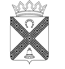 Н о в о р а х и н с к и е          вести2               Новорахинские вести                   четверг 19 мая   2016  № 14    23               Новорахинские вести                   четверг19 мая   2016  № 14    34               Новорахинские вести                   четверг 19 мая   2016  № 14    45               Новорахинские вести                 четверг 19 мая   2016  № 14    56               Новорахинские вести                   четверг 19 мая   2016  № 14    67               Новорахинские вести                    четверг 19 мая   2016  № 14    78               Новорахинские вести                    четверг 19 мая   2016  № 14    89               Новорахинские вести                    четверг 19 мая   2016  № 14    910               Новорахинские вести                 четверг 19 мая   2016  № 14    1011               Новорахинские вести                 четверг 19 мая   2016  № 14    1112               Новорахинские вести                 четверг 19 мая   2016  № 14    1213               Новорахинские вести                 четверг 19 мая   2016  № 14    1314               Новорахинские вести                 четверг 19 мая   2016  № 14    14Приложение № 1 к постановлению администрации Новорахинского      сельского поселения от 16.05.2016 № 196ПЛАН-ГРАФИК перехода на предоставление муниципальных услуг в электронной форме Администрации Новорахинского сельского поселенияПриложение № 1 к постановлению администрации Новорахинского      сельского поселения от 16.05.2016 № 196ПЛАН-ГРАФИК перехода на предоставление муниципальных услуг в электронной форме Администрации Новорахинского сельского поселенияПриложение № 1 к постановлению администрации Новорахинского      сельского поселения от 16.05.2016 № 196ПЛАН-ГРАФИК перехода на предоставление муниципальных услуг в электронной форме Администрации Новорахинского сельского поселенияПриложение № 1 к постановлению администрации Новорахинского      сельского поселения от 16.05.2016 № 196ПЛАН-ГРАФИК перехода на предоставление муниципальных услуг в электронной форме Администрации Новорахинского сельского поселенияПриложение № 1 к постановлению администрации Новорахинского      сельского поселения от 16.05.2016 № 196ПЛАН-ГРАФИК перехода на предоставление муниципальных услуг в электронной форме Администрации Новорахинского сельского поселенияПриложение № 1 к постановлению администрации Новорахинского      сельского поселения от 16.05.2016 № 196ПЛАН-ГРАФИК перехода на предоставление муниципальных услуг в электронной форме Администрации Новорахинского сельского поселенияПриложение № 1 к постановлению администрации Новорахинского      сельского поселения от 16.05.2016 № 196ПЛАН-ГРАФИК перехода на предоставление муниципальных услуг в электронной форме Администрации Новорахинского сельского поселения№п/пНаименование услугиСроки реализации этапов перехода на предоставление муниципальных услуг в электронном видеСроки реализации этапов перехода на предоставление муниципальных услуг в электронном видеСроки реализации этапов перехода на предоставление муниципальных услуг в электронном видеСроки реализации этапов перехода на предоставление муниципальных услуг в электронном видеСроки реализации этапов перехода на предоставление муниципальных услуг в электронном виде№п/пНаименование услугиI этапII этапIII этапIV этапV этап01.06.201601.09.201601.01.201701.01.201701.01.20182Выдача документов (справки о составе семьи, копии финансово-лицевого счета, выписки из домовой книги). 01.06.201601.09.201601.01.201701.01.201701.01.20183Предоставление информации о порядке предоставления жилищно-коммунальных услуг населению. 01.06.201601.09.201601.01.201701.01.201701.01.20184Выдача выписок из Реестра муниципальной собственности.01.06.201601.09.201601.01.201701.01.201701.01.20185Выдача выписки из похозяйственной книги, справок и иных документов.01.06.201601.09.201601.01.201701.01.201701.01.20186Присвоение почтовых адресов новым объектам, подтверждение почтовых адресов существующим объектам и получение новых адресов взамен ранее выданных почтовых адресов. 01.06.201601.09.201601.01.201701.01.201701.01.2018 7Выдача разрешения на проведение земляных работ.01.06.201601.09.201601.01.201701.01.201701.01.20188Выдача разрешения на условно разрешенный вид использования земельного участка или объекта капитального строительства.01.06.201601.09.201601.01.201701.01.201701.01.20189.Предоставление зданий, строений, сооружений, помещений, находящихся в муниципальной собственности, в аренду, безвозмездное пользование, доверительное управление и иное право владения.01.06.201601.09.201601.01.201701.01.201701.01.201810.Приватизация зданий, строений, сооружений, помещений, находящихся в собственности муниципального образования.01.06.201601.09.201601.01.201701.01.201701.01.201811.Изменение вида разрешенного использования земельного участка и (или) объекта капитального строительства.01.06.201601.09.201601.01.201701.01.201701.01.201812.Принятие решения о предварительном согласовании предоставления земельного участка.01.06.201601.09.201601.01.201701.01.201701.01.201813.Предоставление земельных участков гражданам для индивидуального жилищного строительства, ведения личного подсобного хозяйства в границах населённого пункта, садоводства, дачного хозяйства, гражданам и крестьянским (фермерским) хозяйствам для осуществления крестьянским (фермерским) хозяйствам его деятельности.01.06.201601.09.201601.01.201701.01.201701.01.201814.Предоставление земельных участков, на которых расположены здания, сооружения, помещения в них.01.06.201601.09.201601.01.201701.01.201701.01.201815.Предоставление муниципальной услуги по назначению и выплате пенсии за выслугу лет муниципальным служащим, а также лицам, замещавшим муниципальные должности в Администрации Новорахинского сельского поселения01.06.201601.09.201601.01.201701.01.201701.01.2018Приложение № 2 к постановлению администрации Новорахинского сельского поселения от 16.05.2016 г. № 196 ЭТАПЫ ПЕРЕХОДА на предоставление муниципальных услуг в электронной формеПриложение № 2 к постановлению администрации Новорахинского сельского поселения от 16.05.2016 г. № 196 ЭТАПЫ ПЕРЕХОДА на предоставление муниципальных услуг в электронной формеПриложение № 2 к постановлению администрации Новорахинского сельского поселения от 16.05.2016 г. № 196 ЭТАПЫ ПЕРЕХОДА на предоставление муниципальных услуг в электронной формеЭтапыСодержание этапаПредельные сроки реализации этапаI этапРазмещение информации об услуге в Сводном реестре государственных и муниципальных услуг и на Едином  портале государственных и муниципальных услуг До 1 июня 2016 г.II этапРазмещение на Едином портале государственных и муниципальных услуг форм заявлений и иных документов, необходимых для получения соответствующих услуг, и обеспечение доступа к ним для копирования и заполнения в электронном виде До 1 сентября 2016 г.III этапОбеспечение возможности для заявителей в целях получения услуги представлять документы в электронном виде с использованием Единого портала государственных и муниципальных услуг До 1 января  2017 г.IV этапОбеспечение возможности для заявителей осуществлять с использованием Единого портала государственных и муниципальных услуг мониторинг хода предоставления услуги (исполнения функции) До 1 января 2017 г.V этапОбеспечение возможности получения результатов предоставления услуги в электронном виде на Едином портале государственных и муниципальных услуг, если это не запрещено федеральным законом  До 1 января 2018 г.Муниципальная газета   «Новорахинские вести»Учредитель:Совет депутатов Новорахинского сельского поселения Крестецкого муниципального района Новгородской областисоучредитель:Администрация Новорахинского сельского поселения Крестецкого муниципального района Новгородской области175450 Новгородская область Крестецкий районд. Новое Рахино. д.26.адрес  издателя и редакции:175450 Новгородская область Крестецкий районд. Новое Рахино. д.26телефон: (8 81659) 51-236,факс (8-81659) 51-295adm-novrahino@mail.ruГлавный редактор Г.Н. ГригорьевВерстка, дизайнС.В. СерёгинаГазета выходит по мере необходимости.тираж  35 экз.подписано в печать  18.05.2016по графику ( 12.00), по факту (12.00)Газета отпечатана в Администрации Новорахинского сельского поселения Крестецкого района Новгородской областицена « бесплатно»ответственность за достоверность информации и её соответствие правовым нормам действующего законодательства несёт орган, принявший документ